Проект урока физической культуры для учащихся 4 класса    Учителя физической культуры  КГБОУ "Озерская общеобразовательная школа-интернат"Крахмаль  Ирины МихайловныПрограмма: Предметной линии учебников  В.И. Ляха «Физическая культура 1-4 классы»Раздел программы: БаскетболТип урока:  образовательно-познавательныйТема урока:   Ведение, передачи и ловли мяча.Цель урока:    Обучение технике владения баскетбольным мячом.Задачи урока для учителя:Образовательные:способствовать актуализации знаний и умений, необходимых для успешного познания и пробного усвоения новых учебных действий, подготовительных к спортивной игре в баскетбол;познакомить с техникой владения мячом в вариативных условиях с помощью подбора оригинальных упражнений и сюжетных подвижных игр;Развивающие. Создание условий для:всестороннего гармонического физического развития;развития слухового восприятия, речи;развития умения понимать то, что усвоено и, что нужно усвоить, определять качество и уровень усвоения знаний.развития познавательного интереса у учащихся;Воспитательные. Создание условий для:воспитания дисциплины и моральных качеств у учащихся;продуктивного взаимодействия со сверстниками, формирования организаторских и коммуникативных способностей;мотивации двигательной активности. Задачи урока для учащихся:    Стараться правильно выполнять упражнения и соблюдать ТБ.Условия проведения: спортивный зал  9,5 × 5,5 начальной школы.Краткая психолого-педагогическая характеристика класса.		В 4  классе 7 уч-ся с разной степенью тугоухости (III-IV). 5 из них со сложной структурой дефекта. У Туриковой Саши - глухота. Диндиенко Вика - кохлеарный имплант (КИ).  В целом класс дружный, между мальчиками и девочками конфликтов нет, а  если и случаются, то тут же разрешаются. Коллектив сплоченный, дружный.    Четверо учащихся класса – это дети со средним  уровнем физической подготовленности. По состоянию здоровья относятся к основной группе. Диндиенко Вика - подготовительная группа (развитие средне-негармоничное). Клепко Вова - подготовит. гр. (Задержка физического развития: часто выполняет движения неточно, неловко). Рояк Ангелина имеет избыточную массу тела, но девочка старательная и активная. Остальные трое учащихся дополнительно занимаются в кружке "Общей физической подготовки". Каждый ученик  в классе  - неповторимая индивидуальность. Отношения между ребятами строятся на принципах уважения, взаимной помощи и доверия.  Все  учащиеся  увлечены  данным предметом. Ребята умеют работать как индивидуально, так и в группах, активны в выполнении заданий.  Особые методические указания:              		Перед началом урока обязательно измерение пульса. Для ребенка в возрасте от 7до 12 лет в состоянии покоя ЧСС составляет 75-110 ударов в минуту.Средние (умеренные) нагрузки 130-150 уд/мин, при 130 уд/мин нагрузка носит оздоравливающее  воздействие, свыше - тренирующее. Пульсометрия проводится 3 раз: до урока, в середине после наиболее утомительного упражнения или игры, после занятий, через 5 минут - восстановительный период.Материально- техническое обеспечение: баскетбольные мячи по кол-ву занимающихся; карточки с цифрами; таблички с названиями игр и упражнений; бирки с завязками; на стене тематические картинки; палочка для регулировщика;  песня "Регулировщик" и ритмичная музыка на флеш-носителе; ноутбук.Словарь: ЧСС – частота сердечных сокращений; баскетбольный мяч; баскетболисты;  я веду (ловлю, передаю) мяч; игра  "Живое зеркало"; регулировщик;  выполняли ведение мяча без зрительного контроля;  сюжетная игра.       ПРИЛОЖЕНИЕ № 1ПУЛЬС   (ЧСС- частота сердечных сокращений)для детей 9-12 летнорма в покое:     25 - 38 ударов за 20 секунд -   это 75 - 110 ударов в минутупосле нагрузки:Хорошо     40 - 43 ударов за 20 сек -    это 120 - 130 ударов в минуту;Отлично!  44 - 50 ударов за 20 секунд -  это 132 - 150 у/мин.;Великолепно !! 51- 65  ударов за 20 сек -  это 153 - 195 у/мин ПРИЛОЖЕНИЕ №2       БАСКЕТБОЛ                     БАСКЕТБОЛИСТЫ-МОТОЦИКЛИСТЫ    БАСКЕТБОЛИСТЫ-МАТЕМАТИКИ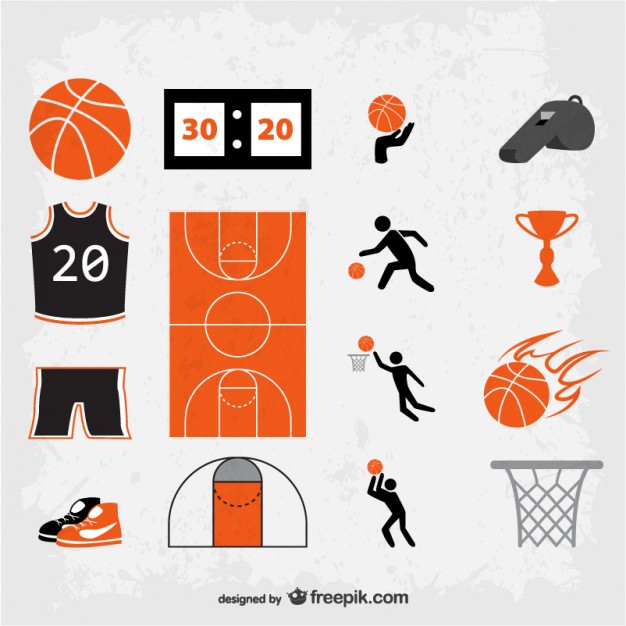 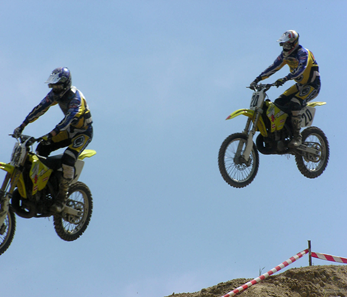 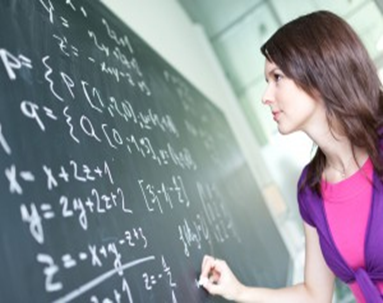                                              Баскетболисты-дружные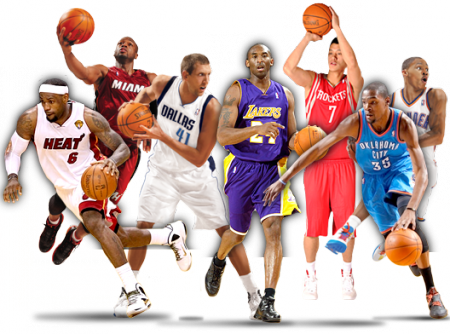 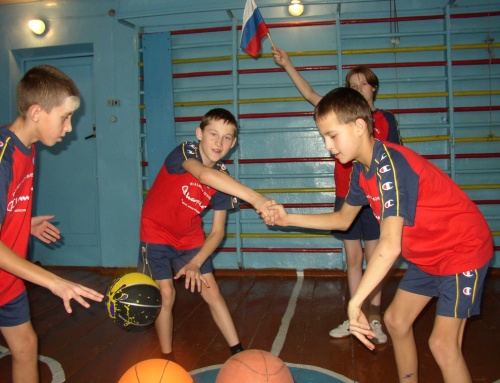 1. Вводно-подготовительная часть  - 12-14 мин1.1. Организационный момент, включающий:Цель учителя: Организация и обеспечение психологического комфорта для взаимодействия с  учащимися. Цель для учащегося: Самоорганизация и мобилизация: включение в деловой ритм, осознание и принятие цели, основных задач урока.Задачи для учителя:создать благоприятную эмоциональную обстановку на уроке, способствовать быстрому включению учащихся в деловой ритм;психологически настроить к восприятию новых двигательных действий, организовать занимающихся;систематизировать знания по теме "Баскетбол".Наиболее эффективный метод для формирования интереса к уроку выбран словесный: беседа, фронтальный опрос, указания, команды. Критерии результативности:  готовность учащихся к активной учебно-познавательной деятельности на основе опорных знаний методом опроса.1. Вводно-подготовительная часть  - 12-14 мин1.1. Организационный момент, включающий:Цель учителя: Организация и обеспечение психологического комфорта для взаимодействия с  учащимися. Цель для учащегося: Самоорганизация и мобилизация: включение в деловой ритм, осознание и принятие цели, основных задач урока.Задачи для учителя:создать благоприятную эмоциональную обстановку на уроке, способствовать быстрому включению учащихся в деловой ритм;психологически настроить к восприятию новых двигательных действий, организовать занимающихся;систематизировать знания по теме "Баскетбол".Наиболее эффективный метод для формирования интереса к уроку выбран словесный: беседа, фронтальный опрос, указания, команды. Критерии результативности:  готовность учащихся к активной учебно-познавательной деятельности на основе опорных знаний методом опроса.1. Вводно-подготовительная часть  - 12-14 мин1.1. Организационный момент, включающий:Цель учителя: Организация и обеспечение психологического комфорта для взаимодействия с  учащимися. Цель для учащегося: Самоорганизация и мобилизация: включение в деловой ритм, осознание и принятие цели, основных задач урока.Задачи для учителя:создать благоприятную эмоциональную обстановку на уроке, способствовать быстрому включению учащихся в деловой ритм;психологически настроить к восприятию новых двигательных действий, организовать занимающихся;систематизировать знания по теме "Баскетбол".Наиболее эффективный метод для формирования интереса к уроку выбран словесный: беседа, фронтальный опрос, указания, команды. Критерии результативности:  готовность учащихся к активной учебно-познавательной деятельности на основе опорных знаний методом опроса.1. Вводно-подготовительная часть  - 12-14 мин1.1. Организационный момент, включающий:Цель учителя: Организация и обеспечение психологического комфорта для взаимодействия с  учащимися. Цель для учащегося: Самоорганизация и мобилизация: включение в деловой ритм, осознание и принятие цели, основных задач урока.Задачи для учителя:создать благоприятную эмоциональную обстановку на уроке, способствовать быстрому включению учащихся в деловой ритм;психологически настроить к восприятию новых двигательных действий, организовать занимающихся;систематизировать знания по теме "Баскетбол".Наиболее эффективный метод для формирования интереса к уроку выбран словесный: беседа, фронтальный опрос, указания, команды. Критерии результативности:  готовность учащихся к активной учебно-познавательной деятельности на основе опорных знаний методом опроса.1. Вводно-подготовительная часть  - 12-14 мин1.1. Организационный момент, включающий:Цель учителя: Организация и обеспечение психологического комфорта для взаимодействия с  учащимися. Цель для учащегося: Самоорганизация и мобилизация: включение в деловой ритм, осознание и принятие цели, основных задач урока.Задачи для учителя:создать благоприятную эмоциональную обстановку на уроке, способствовать быстрому включению учащихся в деловой ритм;психологически настроить к восприятию новых двигательных действий, организовать занимающихся;систематизировать знания по теме "Баскетбол".Наиболее эффективный метод для формирования интереса к уроку выбран словесный: беседа, фронтальный опрос, указания, команды. Критерии результативности:  готовность учащихся к активной учебно-познавательной деятельности на основе опорных знаний методом опроса.1. Вводно-подготовительная часть  - 12-14 мин1.1. Организационный момент, включающий:Цель учителя: Организация и обеспечение психологического комфорта для взаимодействия с  учащимися. Цель для учащегося: Самоорганизация и мобилизация: включение в деловой ритм, осознание и принятие цели, основных задач урока.Задачи для учителя:создать благоприятную эмоциональную обстановку на уроке, способствовать быстрому включению учащихся в деловой ритм;психологически настроить к восприятию новых двигательных действий, организовать занимающихся;систематизировать знания по теме "Баскетбол".Наиболее эффективный метод для формирования интереса к уроку выбран словесный: беседа, фронтальный опрос, указания, команды. Критерии результативности:  готовность учащихся к активной учебно-познавательной деятельности на основе опорных знаний методом опроса.1. Вводно-подготовительная часть  - 12-14 мин1.1. Организационный момент, включающий:Цель учителя: Организация и обеспечение психологического комфорта для взаимодействия с  учащимися. Цель для учащегося: Самоорганизация и мобилизация: включение в деловой ритм, осознание и принятие цели, основных задач урока.Задачи для учителя:создать благоприятную эмоциональную обстановку на уроке, способствовать быстрому включению учащихся в деловой ритм;психологически настроить к восприятию новых двигательных действий, организовать занимающихся;систематизировать знания по теме "Баскетбол".Наиболее эффективный метод для формирования интереса к уроку выбран словесный: беседа, фронтальный опрос, указания, команды. Критерии результативности:  готовность учащихся к активной учебно-познавательной деятельности на основе опорных знаний методом опроса.1. Вводно-подготовительная часть  - 12-14 мин1.1. Организационный момент, включающий:Цель учителя: Организация и обеспечение психологического комфорта для взаимодействия с  учащимися. Цель для учащегося: Самоорганизация и мобилизация: включение в деловой ритм, осознание и принятие цели, основных задач урока.Задачи для учителя:создать благоприятную эмоциональную обстановку на уроке, способствовать быстрому включению учащихся в деловой ритм;психологически настроить к восприятию новых двигательных действий, организовать занимающихся;систематизировать знания по теме "Баскетбол".Наиболее эффективный метод для формирования интереса к уроку выбран словесный: беседа, фронтальный опрос, указания, команды. Критерии результативности:  готовность учащихся к активной учебно-познавательной деятельности на основе опорных знаний методом опроса.1. Вводно-подготовительная часть  - 12-14 мин1.1. Организационный момент, включающий:Цель учителя: Организация и обеспечение психологического комфорта для взаимодействия с  учащимися. Цель для учащегося: Самоорганизация и мобилизация: включение в деловой ритм, осознание и принятие цели, основных задач урока.Задачи для учителя:создать благоприятную эмоциональную обстановку на уроке, способствовать быстрому включению учащихся в деловой ритм;психологически настроить к восприятию новых двигательных действий, организовать занимающихся;систематизировать знания по теме "Баскетбол".Наиболее эффективный метод для формирования интереса к уроку выбран словесный: беседа, фронтальный опрос, указания, команды. Критерии результативности:  готовность учащихся к активной учебно-познавательной деятельности на основе опорных знаний методом опроса.1. Вводно-подготовительная часть  - 12-14 мин1.1. Организационный момент, включающий:Цель учителя: Организация и обеспечение психологического комфорта для взаимодействия с  учащимися. Цель для учащегося: Самоорганизация и мобилизация: включение в деловой ритм, осознание и принятие цели, основных задач урока.Задачи для учителя:создать благоприятную эмоциональную обстановку на уроке, способствовать быстрому включению учащихся в деловой ритм;психологически настроить к восприятию новых двигательных действий, организовать занимающихся;систематизировать знания по теме "Баскетбол".Наиболее эффективный метод для формирования интереса к уроку выбран словесный: беседа, фронтальный опрос, указания, команды. Критерии результативности:  готовность учащихся к активной учебно-познавательной деятельности на основе опорных знаний методом опроса.1. Вводно-подготовительная часть  - 12-14 мин1.1. Организационный момент, включающий:Цель учителя: Организация и обеспечение психологического комфорта для взаимодействия с  учащимися. Цель для учащегося: Самоорганизация и мобилизация: включение в деловой ритм, осознание и принятие цели, основных задач урока.Задачи для учителя:создать благоприятную эмоциональную обстановку на уроке, способствовать быстрому включению учащихся в деловой ритм;психологически настроить к восприятию новых двигательных действий, организовать занимающихся;систематизировать знания по теме "Баскетбол".Наиболее эффективный метод для формирования интереса к уроку выбран словесный: беседа, фронтальный опрос, указания, команды. Критерии результативности:  готовность учащихся к активной учебно-познавательной деятельности на основе опорных знаний методом опроса.1. Вводно-подготовительная часть  - 12-14 мин1.1. Организационный момент, включающий:Цель учителя: Организация и обеспечение психологического комфорта для взаимодействия с  учащимися. Цель для учащегося: Самоорганизация и мобилизация: включение в деловой ритм, осознание и принятие цели, основных задач урока.Задачи для учителя:создать благоприятную эмоциональную обстановку на уроке, способствовать быстрому включению учащихся в деловой ритм;психологически настроить к восприятию новых двигательных действий, организовать занимающихся;систематизировать знания по теме "Баскетбол".Наиболее эффективный метод для формирования интереса к уроку выбран словесный: беседа, фронтальный опрос, указания, команды. Критерии результативности:  готовность учащихся к активной учебно-познавательной деятельности на основе опорных знаний методом опроса.1. Вводно-подготовительная часть  - 12-14 мин1.1. Организационный момент, включающий:Цель учителя: Организация и обеспечение психологического комфорта для взаимодействия с  учащимися. Цель для учащегося: Самоорганизация и мобилизация: включение в деловой ритм, осознание и принятие цели, основных задач урока.Задачи для учителя:создать благоприятную эмоциональную обстановку на уроке, способствовать быстрому включению учащихся в деловой ритм;психологически настроить к восприятию новых двигательных действий, организовать занимающихся;систематизировать знания по теме "Баскетбол".Наиболее эффективный метод для формирования интереса к уроку выбран словесный: беседа, фронтальный опрос, указания, команды. Критерии результативности:  готовность учащихся к активной учебно-познавательной деятельности на основе опорных знаний методом опроса.1. Вводно-подготовительная часть  - 12-14 мин1.1. Организационный момент, включающий:Цель учителя: Организация и обеспечение психологического комфорта для взаимодействия с  учащимися. Цель для учащегося: Самоорганизация и мобилизация: включение в деловой ритм, осознание и принятие цели, основных задач урока.Задачи для учителя:создать благоприятную эмоциональную обстановку на уроке, способствовать быстрому включению учащихся в деловой ритм;психологически настроить к восприятию новых двигательных действий, организовать занимающихся;систематизировать знания по теме "Баскетбол".Наиболее эффективный метод для формирования интереса к уроку выбран словесный: беседа, фронтальный опрос, указания, команды. Критерии результативности:  готовность учащихся к активной учебно-познавательной деятельности на основе опорных знаний методом опроса.1. Вводно-подготовительная часть  - 12-14 мин1.1. Организационный момент, включающий:Цель учителя: Организация и обеспечение психологического комфорта для взаимодействия с  учащимися. Цель для учащегося: Самоорганизация и мобилизация: включение в деловой ритм, осознание и принятие цели, основных задач урока.Задачи для учителя:создать благоприятную эмоциональную обстановку на уроке, способствовать быстрому включению учащихся в деловой ритм;психологически настроить к восприятию новых двигательных действий, организовать занимающихся;систематизировать знания по теме "Баскетбол".Наиболее эффективный метод для формирования интереса к уроку выбран словесный: беседа, фронтальный опрос, указания, команды. Критерии результативности:  готовность учащихся к активной учебно-познавательной деятельности на основе опорных знаний методом опроса.Деятельность учителяДеятельность учителяДеятельность учащихсяДеятельность учащихсяДеятельность учащихсяДеятельность учащихсяДеятельность учащихсяДозировкаДозировкаДозировкаДозировкаОМУОМУОМУОМУОрганизует построение.Проверяет соответствие формы обучающихся.___________________________ Организует сдачу рапорта, контролирует правильность выполнения  команд.Делает акцент на осанку. Приветствует. - Здрав! Я рада вас видеть! Проводит опрос, подводя уч-ся к  сообщению  темы урока. Создает целевую установку.- Вы знаете, что такое баскетбол?- Что надо взять для игры в баскетбол?- Вы любите баскетбольный мяч?- Как называют людей, которые играют в баскетбол?- Кто из вас хотел бы стать   баскетболистом?- И мы сегодня давайте будем "баскетболисты". Подводит к целевой установке, спрашивая:- Чтобы стать хорошим баскетболистом, что для этого надо?- Этим мы с вами и будем заниматься. Думаю, что сегодня с урока баскетбола вы уйдете с хорошим настроением, потому что вы сможете показать  свои умения в упражнениях и играх, которые я для вас приготовила.Девизом будут слова:- Про что эти слова?- И давайте сегодня постараемся сделать руки особенно ловкими, а мяч послушным. Так какой спортивный инвентарь нам сегодня понадобится?Организует построение.Проверяет соответствие формы обучающихся.___________________________ Организует сдачу рапорта, контролирует правильность выполнения  команд.Делает акцент на осанку. Приветствует. - Здрав! Я рада вас видеть! Проводит опрос, подводя уч-ся к  сообщению  темы урока. Создает целевую установку.- Вы знаете, что такое баскетбол?- Что надо взять для игры в баскетбол?- Вы любите баскетбольный мяч?- Как называют людей, которые играют в баскетбол?- Кто из вас хотел бы стать   баскетболистом?- И мы сегодня давайте будем "баскетболисты". Подводит к целевой установке, спрашивая:- Чтобы стать хорошим баскетболистом, что для этого надо?- Этим мы с вами и будем заниматься. Думаю, что сегодня с урока баскетбола вы уйдете с хорошим настроением, потому что вы сможете показать  свои умения в упражнениях и играх, которые я для вас приготовила.Девизом будут слова:- Про что эти слова?- И давайте сегодня постараемся сделать руки особенно ловкими, а мяч послушным. Так какой спортивный инвентарь нам сегодня понадобится?Строятся в шеренгу,  фиксируют  осанку.__________________________Физорг класса сдает рапорт. Уч-ся  выполняют команды: "равняйсь", "смирно", "по порядку рассчитайсь".Концентрируют свое внимание. ________________________Воспринимают и осознают учебно-познавательные задачи. Отвечают на вопросы,  развивая слуховое восприятие, речь.  - Это игра.- Баскетбольный мяч.- Я -да (нет).- Баскетболисты.Проявляют интерес к уроку, либо кто-то не проявляет.Продолжают свою мыслительнуюдеятельность, пытаясь ответить на вопрос. Развивают слуховое восприятие, речь.Отвечают: - Надо уметь хорошо выполнять ведение мяча.  Быстро, правильно бросать (передавать) и  ловить мяч.Читают: «Веди, лови, бросай – упасть не давай!»Отвечают: «Про баскетбольный мяч». Закрепляют словарь по учебной теме.Отвечают снова: «Баскетбольный мяч»Строятся в шеренгу,  фиксируют  осанку.__________________________Физорг класса сдает рапорт. Уч-ся  выполняют команды: "равняйсь", "смирно", "по порядку рассчитайсь".Концентрируют свое внимание. ________________________Воспринимают и осознают учебно-познавательные задачи. Отвечают на вопросы,  развивая слуховое восприятие, речь.  - Это игра.- Баскетбольный мяч.- Я -да (нет).- Баскетболисты.Проявляют интерес к уроку, либо кто-то не проявляет.Продолжают свою мыслительнуюдеятельность, пытаясь ответить на вопрос. Развивают слуховое восприятие, речь.Отвечают: - Надо уметь хорошо выполнять ведение мяча.  Быстро, правильно бросать (передавать) и  ловить мяч.Читают: «Веди, лови, бросай – упасть не давай!»Отвечают: «Про баскетбольный мяч». Закрепляют словарь по учебной теме.Отвечают снова: «Баскетбольный мяч»Строятся в шеренгу,  фиксируют  осанку.__________________________Физорг класса сдает рапорт. Уч-ся  выполняют команды: "равняйсь", "смирно", "по порядку рассчитайсь".Концентрируют свое внимание. ________________________Воспринимают и осознают учебно-познавательные задачи. Отвечают на вопросы,  развивая слуховое восприятие, речь.  - Это игра.- Баскетбольный мяч.- Я -да (нет).- Баскетболисты.Проявляют интерес к уроку, либо кто-то не проявляет.Продолжают свою мыслительнуюдеятельность, пытаясь ответить на вопрос. Развивают слуховое восприятие, речь.Отвечают: - Надо уметь хорошо выполнять ведение мяча.  Быстро, правильно бросать (передавать) и  ловить мяч.Читают: «Веди, лови, бросай – упасть не давай!»Отвечают: «Про баскетбольный мяч». Закрепляют словарь по учебной теме.Отвечают снова: «Баскетбольный мяч»Строятся в шеренгу,  фиксируют  осанку.__________________________Физорг класса сдает рапорт. Уч-ся  выполняют команды: "равняйсь", "смирно", "по порядку рассчитайсь".Концентрируют свое внимание. ________________________Воспринимают и осознают учебно-познавательные задачи. Отвечают на вопросы,  развивая слуховое восприятие, речь.  - Это игра.- Баскетбольный мяч.- Я -да (нет).- Баскетболисты.Проявляют интерес к уроку, либо кто-то не проявляет.Продолжают свою мыслительнуюдеятельность, пытаясь ответить на вопрос. Развивают слуховое восприятие, речь.Отвечают: - Надо уметь хорошо выполнять ведение мяча.  Быстро, правильно бросать (передавать) и  ловить мяч.Читают: «Веди, лови, бросай – упасть не давай!»Отвечают: «Про баскетбольный мяч». Закрепляют словарь по учебной теме.Отвечают снова: «Баскетбольный мяч»Строятся в шеренгу,  фиксируют  осанку.__________________________Физорг класса сдает рапорт. Уч-ся  выполняют команды: "равняйсь", "смирно", "по порядку рассчитайсь".Концентрируют свое внимание. ________________________Воспринимают и осознают учебно-познавательные задачи. Отвечают на вопросы,  развивая слуховое восприятие, речь.  - Это игра.- Баскетбольный мяч.- Я -да (нет).- Баскетболисты.Проявляют интерес к уроку, либо кто-то не проявляет.Продолжают свою мыслительнуюдеятельность, пытаясь ответить на вопрос. Развивают слуховое восприятие, речь.Отвечают: - Надо уметь хорошо выполнять ведение мяча.  Быстро, правильно бросать (передавать) и  ловить мяч.Читают: «Веди, лови, бросай – упасть не давай!»Отвечают: «Про баскетбольный мяч». Закрепляют словарь по учебной теме.Отвечают снова: «Баскетбольный мяч»30 сек______2,5 мин30 сек______2,5 мин30 сек______2,5 мин30 сек______2,5 минСпина прямая, плечи отведены назад, подбородок приподнят Поинтересоваться настроением.________________Пятки вместе, носки врозь, расстояние между носками обуви- толщина пятки.Спина прямая, плечи отведены назад, подбородок приподнят, руки прижаты к туловищу _______________________Тема и учебная задача  зафиксированы для наглядности в  табличке.___________________Если уч-ся затрудняются в ответе на последний вопрос, то учитель помогает.Определяют каждый для себя цельСпина прямая, плечи отведены назад, подбородок приподнят Поинтересоваться настроением.________________Пятки вместе, носки врозь, расстояние между носками обуви- толщина пятки.Спина прямая, плечи отведены назад, подбородок приподнят, руки прижаты к туловищу _______________________Тема и учебная задача  зафиксированы для наглядности в  табличке.___________________Если уч-ся затрудняются в ответе на последний вопрос, то учитель помогает.Определяют каждый для себя цельСпина прямая, плечи отведены назад, подбородок приподнят Поинтересоваться настроением.________________Пятки вместе, носки врозь, расстояние между носками обуви- толщина пятки.Спина прямая, плечи отведены назад, подбородок приподнят, руки прижаты к туловищу _______________________Тема и учебная задача  зафиксированы для наглядности в  табличке.___________________Если уч-ся затрудняются в ответе на последний вопрос, то учитель помогает.Определяют каждый для себя цельСпина прямая, плечи отведены назад, подбородок приподнят Поинтересоваться настроением.________________Пятки вместе, носки врозь, расстояние между носками обуви- толщина пятки.Спина прямая, плечи отведены назад, подбородок приподнят, руки прижаты к туловищу _______________________Тема и учебная задача  зафиксированы для наглядности в  табличке.___________________Если уч-ся затрудняются в ответе на последний вопрос, то учитель помогает.Определяют каждый для себя цель1.2. Разминка, включающая:Цель учителя: Способствование созданию условий для втягивания организма в работу, то есть обеспечение морфофункциональной его  готовности к решению задач основной части урока и достижению его целевой установки. Обеспечение мотивации и принятия учащимися цели учебно-познавательной деятельности, актуализация опорных знаний и умений.Задачи: познакомить ОРУ с мячом и новой техникой ведения мяча без зрительного контроля;обеспечить общую и специальную  функциональную подготовку организма и подготовку опорно-двигательного аппарата  к предстоящей работе, значительно активизировать сердечнососудистую, центральную нервную, вегетативную  функции организма;создать условия для возникновения условно-рефлекторных связей в коре больших полушарий учащихся для формирования навыков и умений выполнять двигательные действия в стандартных и вариативных условиях (разные и.п.) и с различными заданными параметрами;активизировать познавательную деятельность учащихся; способствовать  развитию двигательной памяти, координации.  Цель для учащихся: Разогреть мышцы и качественно выполнять учебные задания                                                                                              Выбраны методы: 1. Словесные (вербальные): команды, указания, объяснения, комментарии, замечания), где способы информирования синхронный - сочетание показа с одновременным рассказом (при ознакомлении с новым упражнением) и показом (при совершенствовании знакомого упражнения);  (невербальные): жесты.  2. Наглядный – показ упражнения учителем в технически совершенной форме; оформление  3.  Практические-метод дозированного упражнения3. Критерии результативности: правильность выполнения упражнений в полном объёме; изменение морфофункциональных показателей, определение готовности к основной деятельности по внешним признакам.  Учебная деятельность организована поточно, фронтально и индивидуально..Продолжительность разминки увеличена (не 5-6 мин., исходя из типа урока) и может быть 9-12 мин. из-за особых образовательных потребностей слабослышащих школьников. Для ученика со сколиозом: исключить прыжки; бег чередуют с ходьбой; бег не более 100 м.; заменяют  ОРУ с мячом с резким поворотом туловища на свое индивидуальное: корригирующую позу. У кого правосторонний грудной сколиоз: корриг. поза: стоя лицом к стене прислониться к ней, левая рука вверх, правая  в сторону. Левосторонний – наоборот. У кого правосторонний. грудной и левосторонний поясничный сколиоз: корриг. поза: стоя лицом к стене левая рука вверх, левая нога в сторону.1.2. Разминка, включающая:Цель учителя: Способствование созданию условий для втягивания организма в работу, то есть обеспечение морфофункциональной его  готовности к решению задач основной части урока и достижению его целевой установки. Обеспечение мотивации и принятия учащимися цели учебно-познавательной деятельности, актуализация опорных знаний и умений.Задачи: познакомить ОРУ с мячом и новой техникой ведения мяча без зрительного контроля;обеспечить общую и специальную  функциональную подготовку организма и подготовку опорно-двигательного аппарата  к предстоящей работе, значительно активизировать сердечнососудистую, центральную нервную, вегетативную  функции организма;создать условия для возникновения условно-рефлекторных связей в коре больших полушарий учащихся для формирования навыков и умений выполнять двигательные действия в стандартных и вариативных условиях (разные и.п.) и с различными заданными параметрами;активизировать познавательную деятельность учащихся; способствовать  развитию двигательной памяти, координации.  Цель для учащихся: Разогреть мышцы и качественно выполнять учебные задания                                                                                              Выбраны методы: 1. Словесные (вербальные): команды, указания, объяснения, комментарии, замечания), где способы информирования синхронный - сочетание показа с одновременным рассказом (при ознакомлении с новым упражнением) и показом (при совершенствовании знакомого упражнения);  (невербальные): жесты.  2. Наглядный – показ упражнения учителем в технически совершенной форме; оформление  3.  Практические-метод дозированного упражнения3. Критерии результативности: правильность выполнения упражнений в полном объёме; изменение морфофункциональных показателей, определение готовности к основной деятельности по внешним признакам.  Учебная деятельность организована поточно, фронтально и индивидуально..Продолжительность разминки увеличена (не 5-6 мин., исходя из типа урока) и может быть 9-12 мин. из-за особых образовательных потребностей слабослышащих школьников. Для ученика со сколиозом: исключить прыжки; бег чередуют с ходьбой; бег не более 100 м.; заменяют  ОРУ с мячом с резким поворотом туловища на свое индивидуальное: корригирующую позу. У кого правосторонний грудной сколиоз: корриг. поза: стоя лицом к стене прислониться к ней, левая рука вверх, правая  в сторону. Левосторонний – наоборот. У кого правосторонний. грудной и левосторонний поясничный сколиоз: корриг. поза: стоя лицом к стене левая рука вверх, левая нога в сторону.1.2. Разминка, включающая:Цель учителя: Способствование созданию условий для втягивания организма в работу, то есть обеспечение морфофункциональной его  готовности к решению задач основной части урока и достижению его целевой установки. Обеспечение мотивации и принятия учащимися цели учебно-познавательной деятельности, актуализация опорных знаний и умений.Задачи: познакомить ОРУ с мячом и новой техникой ведения мяча без зрительного контроля;обеспечить общую и специальную  функциональную подготовку организма и подготовку опорно-двигательного аппарата  к предстоящей работе, значительно активизировать сердечнососудистую, центральную нервную, вегетативную  функции организма;создать условия для возникновения условно-рефлекторных связей в коре больших полушарий учащихся для формирования навыков и умений выполнять двигательные действия в стандартных и вариативных условиях (разные и.п.) и с различными заданными параметрами;активизировать познавательную деятельность учащихся; способствовать  развитию двигательной памяти, координации.  Цель для учащихся: Разогреть мышцы и качественно выполнять учебные задания                                                                                              Выбраны методы: 1. Словесные (вербальные): команды, указания, объяснения, комментарии, замечания), где способы информирования синхронный - сочетание показа с одновременным рассказом (при ознакомлении с новым упражнением) и показом (при совершенствовании знакомого упражнения);  (невербальные): жесты.  2. Наглядный – показ упражнения учителем в технически совершенной форме; оформление  3.  Практические-метод дозированного упражнения3. Критерии результативности: правильность выполнения упражнений в полном объёме; изменение морфофункциональных показателей, определение готовности к основной деятельности по внешним признакам.  Учебная деятельность организована поточно, фронтально и индивидуально..Продолжительность разминки увеличена (не 5-6 мин., исходя из типа урока) и может быть 9-12 мин. из-за особых образовательных потребностей слабослышащих школьников. Для ученика со сколиозом: исключить прыжки; бег чередуют с ходьбой; бег не более 100 м.; заменяют  ОРУ с мячом с резким поворотом туловища на свое индивидуальное: корригирующую позу. У кого правосторонний грудной сколиоз: корриг. поза: стоя лицом к стене прислониться к ней, левая рука вверх, правая  в сторону. Левосторонний – наоборот. У кого правосторонний. грудной и левосторонний поясничный сколиоз: корриг. поза: стоя лицом к стене левая рука вверх, левая нога в сторону.1.2. Разминка, включающая:Цель учителя: Способствование созданию условий для втягивания организма в работу, то есть обеспечение морфофункциональной его  готовности к решению задач основной части урока и достижению его целевой установки. Обеспечение мотивации и принятия учащимися цели учебно-познавательной деятельности, актуализация опорных знаний и умений.Задачи: познакомить ОРУ с мячом и новой техникой ведения мяча без зрительного контроля;обеспечить общую и специальную  функциональную подготовку организма и подготовку опорно-двигательного аппарата  к предстоящей работе, значительно активизировать сердечнососудистую, центральную нервную, вегетативную  функции организма;создать условия для возникновения условно-рефлекторных связей в коре больших полушарий учащихся для формирования навыков и умений выполнять двигательные действия в стандартных и вариативных условиях (разные и.п.) и с различными заданными параметрами;активизировать познавательную деятельность учащихся; способствовать  развитию двигательной памяти, координации.  Цель для учащихся: Разогреть мышцы и качественно выполнять учебные задания                                                                                              Выбраны методы: 1. Словесные (вербальные): команды, указания, объяснения, комментарии, замечания), где способы информирования синхронный - сочетание показа с одновременным рассказом (при ознакомлении с новым упражнением) и показом (при совершенствовании знакомого упражнения);  (невербальные): жесты.  2. Наглядный – показ упражнения учителем в технически совершенной форме; оформление  3.  Практические-метод дозированного упражнения3. Критерии результативности: правильность выполнения упражнений в полном объёме; изменение морфофункциональных показателей, определение готовности к основной деятельности по внешним признакам.  Учебная деятельность организована поточно, фронтально и индивидуально..Продолжительность разминки увеличена (не 5-6 мин., исходя из типа урока) и может быть 9-12 мин. из-за особых образовательных потребностей слабослышащих школьников. Для ученика со сколиозом: исключить прыжки; бег чередуют с ходьбой; бег не более 100 м.; заменяют  ОРУ с мячом с резким поворотом туловища на свое индивидуальное: корригирующую позу. У кого правосторонний грудной сколиоз: корриг. поза: стоя лицом к стене прислониться к ней, левая рука вверх, правая  в сторону. Левосторонний – наоборот. У кого правосторонний. грудной и левосторонний поясничный сколиоз: корриг. поза: стоя лицом к стене левая рука вверх, левая нога в сторону.1.2. Разминка, включающая:Цель учителя: Способствование созданию условий для втягивания организма в работу, то есть обеспечение морфофункциональной его  готовности к решению задач основной части урока и достижению его целевой установки. Обеспечение мотивации и принятия учащимися цели учебно-познавательной деятельности, актуализация опорных знаний и умений.Задачи: познакомить ОРУ с мячом и новой техникой ведения мяча без зрительного контроля;обеспечить общую и специальную  функциональную подготовку организма и подготовку опорно-двигательного аппарата  к предстоящей работе, значительно активизировать сердечнососудистую, центральную нервную, вегетативную  функции организма;создать условия для возникновения условно-рефлекторных связей в коре больших полушарий учащихся для формирования навыков и умений выполнять двигательные действия в стандартных и вариативных условиях (разные и.п.) и с различными заданными параметрами;активизировать познавательную деятельность учащихся; способствовать  развитию двигательной памяти, координации.  Цель для учащихся: Разогреть мышцы и качественно выполнять учебные задания                                                                                              Выбраны методы: 1. Словесные (вербальные): команды, указания, объяснения, комментарии, замечания), где способы информирования синхронный - сочетание показа с одновременным рассказом (при ознакомлении с новым упражнением) и показом (при совершенствовании знакомого упражнения);  (невербальные): жесты.  2. Наглядный – показ упражнения учителем в технически совершенной форме; оформление  3.  Практические-метод дозированного упражнения3. Критерии результативности: правильность выполнения упражнений в полном объёме; изменение морфофункциональных показателей, определение готовности к основной деятельности по внешним признакам.  Учебная деятельность организована поточно, фронтально и индивидуально..Продолжительность разминки увеличена (не 5-6 мин., исходя из типа урока) и может быть 9-12 мин. из-за особых образовательных потребностей слабослышащих школьников. Для ученика со сколиозом: исключить прыжки; бег чередуют с ходьбой; бег не более 100 м.; заменяют  ОРУ с мячом с резким поворотом туловища на свое индивидуальное: корригирующую позу. У кого правосторонний грудной сколиоз: корриг. поза: стоя лицом к стене прислониться к ней, левая рука вверх, правая  в сторону. Левосторонний – наоборот. У кого правосторонний. грудной и левосторонний поясничный сколиоз: корриг. поза: стоя лицом к стене левая рука вверх, левая нога в сторону.1.2. Разминка, включающая:Цель учителя: Способствование созданию условий для втягивания организма в работу, то есть обеспечение морфофункциональной его  готовности к решению задач основной части урока и достижению его целевой установки. Обеспечение мотивации и принятия учащимися цели учебно-познавательной деятельности, актуализация опорных знаний и умений.Задачи: познакомить ОРУ с мячом и новой техникой ведения мяча без зрительного контроля;обеспечить общую и специальную  функциональную подготовку организма и подготовку опорно-двигательного аппарата  к предстоящей работе, значительно активизировать сердечнососудистую, центральную нервную, вегетативную  функции организма;создать условия для возникновения условно-рефлекторных связей в коре больших полушарий учащихся для формирования навыков и умений выполнять двигательные действия в стандартных и вариативных условиях (разные и.п.) и с различными заданными параметрами;активизировать познавательную деятельность учащихся; способствовать  развитию двигательной памяти, координации.  Цель для учащихся: Разогреть мышцы и качественно выполнять учебные задания                                                                                              Выбраны методы: 1. Словесные (вербальные): команды, указания, объяснения, комментарии, замечания), где способы информирования синхронный - сочетание показа с одновременным рассказом (при ознакомлении с новым упражнением) и показом (при совершенствовании знакомого упражнения);  (невербальные): жесты.  2. Наглядный – показ упражнения учителем в технически совершенной форме; оформление  3.  Практические-метод дозированного упражнения3. Критерии результативности: правильность выполнения упражнений в полном объёме; изменение морфофункциональных показателей, определение готовности к основной деятельности по внешним признакам.  Учебная деятельность организована поточно, фронтально и индивидуально..Продолжительность разминки увеличена (не 5-6 мин., исходя из типа урока) и может быть 9-12 мин. из-за особых образовательных потребностей слабослышащих школьников. Для ученика со сколиозом: исключить прыжки; бег чередуют с ходьбой; бег не более 100 м.; заменяют  ОРУ с мячом с резким поворотом туловища на свое индивидуальное: корригирующую позу. У кого правосторонний грудной сколиоз: корриг. поза: стоя лицом к стене прислониться к ней, левая рука вверх, правая  в сторону. Левосторонний – наоборот. У кого правосторонний. грудной и левосторонний поясничный сколиоз: корриг. поза: стоя лицом к стене левая рука вверх, левая нога в сторону.1.2. Разминка, включающая:Цель учителя: Способствование созданию условий для втягивания организма в работу, то есть обеспечение морфофункциональной его  готовности к решению задач основной части урока и достижению его целевой установки. Обеспечение мотивации и принятия учащимися цели учебно-познавательной деятельности, актуализация опорных знаний и умений.Задачи: познакомить ОРУ с мячом и новой техникой ведения мяча без зрительного контроля;обеспечить общую и специальную  функциональную подготовку организма и подготовку опорно-двигательного аппарата  к предстоящей работе, значительно активизировать сердечнососудистую, центральную нервную, вегетативную  функции организма;создать условия для возникновения условно-рефлекторных связей в коре больших полушарий учащихся для формирования навыков и умений выполнять двигательные действия в стандартных и вариативных условиях (разные и.п.) и с различными заданными параметрами;активизировать познавательную деятельность учащихся; способствовать  развитию двигательной памяти, координации.  Цель для учащихся: Разогреть мышцы и качественно выполнять учебные задания                                                                                              Выбраны методы: 1. Словесные (вербальные): команды, указания, объяснения, комментарии, замечания), где способы информирования синхронный - сочетание показа с одновременным рассказом (при ознакомлении с новым упражнением) и показом (при совершенствовании знакомого упражнения);  (невербальные): жесты.  2. Наглядный – показ упражнения учителем в технически совершенной форме; оформление  3.  Практические-метод дозированного упражнения3. Критерии результативности: правильность выполнения упражнений в полном объёме; изменение морфофункциональных показателей, определение готовности к основной деятельности по внешним признакам.  Учебная деятельность организована поточно, фронтально и индивидуально..Продолжительность разминки увеличена (не 5-6 мин., исходя из типа урока) и может быть 9-12 мин. из-за особых образовательных потребностей слабослышащих школьников. Для ученика со сколиозом: исключить прыжки; бег чередуют с ходьбой; бег не более 100 м.; заменяют  ОРУ с мячом с резким поворотом туловища на свое индивидуальное: корригирующую позу. У кого правосторонний грудной сколиоз: корриг. поза: стоя лицом к стене прислониться к ней, левая рука вверх, правая  в сторону. Левосторонний – наоборот. У кого правосторонний. грудной и левосторонний поясничный сколиоз: корриг. поза: стоя лицом к стене левая рука вверх, левая нога в сторону.1.2. Разминка, включающая:Цель учителя: Способствование созданию условий для втягивания организма в работу, то есть обеспечение морфофункциональной его  готовности к решению задач основной части урока и достижению его целевой установки. Обеспечение мотивации и принятия учащимися цели учебно-познавательной деятельности, актуализация опорных знаний и умений.Задачи: познакомить ОРУ с мячом и новой техникой ведения мяча без зрительного контроля;обеспечить общую и специальную  функциональную подготовку организма и подготовку опорно-двигательного аппарата  к предстоящей работе, значительно активизировать сердечнососудистую, центральную нервную, вегетативную  функции организма;создать условия для возникновения условно-рефлекторных связей в коре больших полушарий учащихся для формирования навыков и умений выполнять двигательные действия в стандартных и вариативных условиях (разные и.п.) и с различными заданными параметрами;активизировать познавательную деятельность учащихся; способствовать  развитию двигательной памяти, координации.  Цель для учащихся: Разогреть мышцы и качественно выполнять учебные задания                                                                                              Выбраны методы: 1. Словесные (вербальные): команды, указания, объяснения, комментарии, замечания), где способы информирования синхронный - сочетание показа с одновременным рассказом (при ознакомлении с новым упражнением) и показом (при совершенствовании знакомого упражнения);  (невербальные): жесты.  2. Наглядный – показ упражнения учителем в технически совершенной форме; оформление  3.  Практические-метод дозированного упражнения3. Критерии результативности: правильность выполнения упражнений в полном объёме; изменение морфофункциональных показателей, определение готовности к основной деятельности по внешним признакам.  Учебная деятельность организована поточно, фронтально и индивидуально..Продолжительность разминки увеличена (не 5-6 мин., исходя из типа урока) и может быть 9-12 мин. из-за особых образовательных потребностей слабослышащих школьников. Для ученика со сколиозом: исключить прыжки; бег чередуют с ходьбой; бег не более 100 м.; заменяют  ОРУ с мячом с резким поворотом туловища на свое индивидуальное: корригирующую позу. У кого правосторонний грудной сколиоз: корриг. поза: стоя лицом к стене прислониться к ней, левая рука вверх, правая  в сторону. Левосторонний – наоборот. У кого правосторонний. грудной и левосторонний поясничный сколиоз: корриг. поза: стоя лицом к стене левая рука вверх, левая нога в сторону.1.2. Разминка, включающая:Цель учителя: Способствование созданию условий для втягивания организма в работу, то есть обеспечение морфофункциональной его  готовности к решению задач основной части урока и достижению его целевой установки. Обеспечение мотивации и принятия учащимися цели учебно-познавательной деятельности, актуализация опорных знаний и умений.Задачи: познакомить ОРУ с мячом и новой техникой ведения мяча без зрительного контроля;обеспечить общую и специальную  функциональную подготовку организма и подготовку опорно-двигательного аппарата  к предстоящей работе, значительно активизировать сердечнососудистую, центральную нервную, вегетативную  функции организма;создать условия для возникновения условно-рефлекторных связей в коре больших полушарий учащихся для формирования навыков и умений выполнять двигательные действия в стандартных и вариативных условиях (разные и.п.) и с различными заданными параметрами;активизировать познавательную деятельность учащихся; способствовать  развитию двигательной памяти, координации.  Цель для учащихся: Разогреть мышцы и качественно выполнять учебные задания                                                                                              Выбраны методы: 1. Словесные (вербальные): команды, указания, объяснения, комментарии, замечания), где способы информирования синхронный - сочетание показа с одновременным рассказом (при ознакомлении с новым упражнением) и показом (при совершенствовании знакомого упражнения);  (невербальные): жесты.  2. Наглядный – показ упражнения учителем в технически совершенной форме; оформление  3.  Практические-метод дозированного упражнения3. Критерии результативности: правильность выполнения упражнений в полном объёме; изменение морфофункциональных показателей, определение готовности к основной деятельности по внешним признакам.  Учебная деятельность организована поточно, фронтально и индивидуально..Продолжительность разминки увеличена (не 5-6 мин., исходя из типа урока) и может быть 9-12 мин. из-за особых образовательных потребностей слабослышащих школьников. Для ученика со сколиозом: исключить прыжки; бег чередуют с ходьбой; бег не более 100 м.; заменяют  ОРУ с мячом с резким поворотом туловища на свое индивидуальное: корригирующую позу. У кого правосторонний грудной сколиоз: корриг. поза: стоя лицом к стене прислониться к ней, левая рука вверх, правая  в сторону. Левосторонний – наоборот. У кого правосторонний. грудной и левосторонний поясничный сколиоз: корриг. поза: стоя лицом к стене левая рука вверх, левая нога в сторону.1.2. Разминка, включающая:Цель учителя: Способствование созданию условий для втягивания организма в работу, то есть обеспечение морфофункциональной его  готовности к решению задач основной части урока и достижению его целевой установки. Обеспечение мотивации и принятия учащимися цели учебно-познавательной деятельности, актуализация опорных знаний и умений.Задачи: познакомить ОРУ с мячом и новой техникой ведения мяча без зрительного контроля;обеспечить общую и специальную  функциональную подготовку организма и подготовку опорно-двигательного аппарата  к предстоящей работе, значительно активизировать сердечнососудистую, центральную нервную, вегетативную  функции организма;создать условия для возникновения условно-рефлекторных связей в коре больших полушарий учащихся для формирования навыков и умений выполнять двигательные действия в стандартных и вариативных условиях (разные и.п.) и с различными заданными параметрами;активизировать познавательную деятельность учащихся; способствовать  развитию двигательной памяти, координации.  Цель для учащихся: Разогреть мышцы и качественно выполнять учебные задания                                                                                              Выбраны методы: 1. Словесные (вербальные): команды, указания, объяснения, комментарии, замечания), где способы информирования синхронный - сочетание показа с одновременным рассказом (при ознакомлении с новым упражнением) и показом (при совершенствовании знакомого упражнения);  (невербальные): жесты.  2. Наглядный – показ упражнения учителем в технически совершенной форме; оформление  3.  Практические-метод дозированного упражнения3. Критерии результативности: правильность выполнения упражнений в полном объёме; изменение морфофункциональных показателей, определение готовности к основной деятельности по внешним признакам.  Учебная деятельность организована поточно, фронтально и индивидуально..Продолжительность разминки увеличена (не 5-6 мин., исходя из типа урока) и может быть 9-12 мин. из-за особых образовательных потребностей слабослышащих школьников. Для ученика со сколиозом: исключить прыжки; бег чередуют с ходьбой; бег не более 100 м.; заменяют  ОРУ с мячом с резким поворотом туловища на свое индивидуальное: корригирующую позу. У кого правосторонний грудной сколиоз: корриг. поза: стоя лицом к стене прислониться к ней, левая рука вверх, правая  в сторону. Левосторонний – наоборот. У кого правосторонний. грудной и левосторонний поясничный сколиоз: корриг. поза: стоя лицом к стене левая рука вверх, левая нога в сторону.1.2. Разминка, включающая:Цель учителя: Способствование созданию условий для втягивания организма в работу, то есть обеспечение морфофункциональной его  готовности к решению задач основной части урока и достижению его целевой установки. Обеспечение мотивации и принятия учащимися цели учебно-познавательной деятельности, актуализация опорных знаний и умений.Задачи: познакомить ОРУ с мячом и новой техникой ведения мяча без зрительного контроля;обеспечить общую и специальную  функциональную подготовку организма и подготовку опорно-двигательного аппарата  к предстоящей работе, значительно активизировать сердечнососудистую, центральную нервную, вегетативную  функции организма;создать условия для возникновения условно-рефлекторных связей в коре больших полушарий учащихся для формирования навыков и умений выполнять двигательные действия в стандартных и вариативных условиях (разные и.п.) и с различными заданными параметрами;активизировать познавательную деятельность учащихся; способствовать  развитию двигательной памяти, координации.  Цель для учащихся: Разогреть мышцы и качественно выполнять учебные задания                                                                                              Выбраны методы: 1. Словесные (вербальные): команды, указания, объяснения, комментарии, замечания), где способы информирования синхронный - сочетание показа с одновременным рассказом (при ознакомлении с новым упражнением) и показом (при совершенствовании знакомого упражнения);  (невербальные): жесты.  2. Наглядный – показ упражнения учителем в технически совершенной форме; оформление  3.  Практические-метод дозированного упражнения3. Критерии результативности: правильность выполнения упражнений в полном объёме; изменение морфофункциональных показателей, определение готовности к основной деятельности по внешним признакам.  Учебная деятельность организована поточно, фронтально и индивидуально..Продолжительность разминки увеличена (не 5-6 мин., исходя из типа урока) и может быть 9-12 мин. из-за особых образовательных потребностей слабослышащих школьников. Для ученика со сколиозом: исключить прыжки; бег чередуют с ходьбой; бег не более 100 м.; заменяют  ОРУ с мячом с резким поворотом туловища на свое индивидуальное: корригирующую позу. У кого правосторонний грудной сколиоз: корриг. поза: стоя лицом к стене прислониться к ней, левая рука вверх, правая  в сторону. Левосторонний – наоборот. У кого правосторонний. грудной и левосторонний поясничный сколиоз: корриг. поза: стоя лицом к стене левая рука вверх, левая нога в сторону.1.2. Разминка, включающая:Цель учителя: Способствование созданию условий для втягивания организма в работу, то есть обеспечение морфофункциональной его  готовности к решению задач основной части урока и достижению его целевой установки. Обеспечение мотивации и принятия учащимися цели учебно-познавательной деятельности, актуализация опорных знаний и умений.Задачи: познакомить ОРУ с мячом и новой техникой ведения мяча без зрительного контроля;обеспечить общую и специальную  функциональную подготовку организма и подготовку опорно-двигательного аппарата  к предстоящей работе, значительно активизировать сердечнососудистую, центральную нервную, вегетативную  функции организма;создать условия для возникновения условно-рефлекторных связей в коре больших полушарий учащихся для формирования навыков и умений выполнять двигательные действия в стандартных и вариативных условиях (разные и.п.) и с различными заданными параметрами;активизировать познавательную деятельность учащихся; способствовать  развитию двигательной памяти, координации.  Цель для учащихся: Разогреть мышцы и качественно выполнять учебные задания                                                                                              Выбраны методы: 1. Словесные (вербальные): команды, указания, объяснения, комментарии, замечания), где способы информирования синхронный - сочетание показа с одновременным рассказом (при ознакомлении с новым упражнением) и показом (при совершенствовании знакомого упражнения);  (невербальные): жесты.  2. Наглядный – показ упражнения учителем в технически совершенной форме; оформление  3.  Практические-метод дозированного упражнения3. Критерии результативности: правильность выполнения упражнений в полном объёме; изменение морфофункциональных показателей, определение готовности к основной деятельности по внешним признакам.  Учебная деятельность организована поточно, фронтально и индивидуально..Продолжительность разминки увеличена (не 5-6 мин., исходя из типа урока) и может быть 9-12 мин. из-за особых образовательных потребностей слабослышащих школьников. Для ученика со сколиозом: исключить прыжки; бег чередуют с ходьбой; бег не более 100 м.; заменяют  ОРУ с мячом с резким поворотом туловища на свое индивидуальное: корригирующую позу. У кого правосторонний грудной сколиоз: корриг. поза: стоя лицом к стене прислониться к ней, левая рука вверх, правая  в сторону. Левосторонний – наоборот. У кого правосторонний. грудной и левосторонний поясничный сколиоз: корриг. поза: стоя лицом к стене левая рука вверх, левая нога в сторону.1.2. Разминка, включающая:Цель учителя: Способствование созданию условий для втягивания организма в работу, то есть обеспечение морфофункциональной его  готовности к решению задач основной части урока и достижению его целевой установки. Обеспечение мотивации и принятия учащимися цели учебно-познавательной деятельности, актуализация опорных знаний и умений.Задачи: познакомить ОРУ с мячом и новой техникой ведения мяча без зрительного контроля;обеспечить общую и специальную  функциональную подготовку организма и подготовку опорно-двигательного аппарата  к предстоящей работе, значительно активизировать сердечнососудистую, центральную нервную, вегетативную  функции организма;создать условия для возникновения условно-рефлекторных связей в коре больших полушарий учащихся для формирования навыков и умений выполнять двигательные действия в стандартных и вариативных условиях (разные и.п.) и с различными заданными параметрами;активизировать познавательную деятельность учащихся; способствовать  развитию двигательной памяти, координации.  Цель для учащихся: Разогреть мышцы и качественно выполнять учебные задания                                                                                              Выбраны методы: 1. Словесные (вербальные): команды, указания, объяснения, комментарии, замечания), где способы информирования синхронный - сочетание показа с одновременным рассказом (при ознакомлении с новым упражнением) и показом (при совершенствовании знакомого упражнения);  (невербальные): жесты.  2. Наглядный – показ упражнения учителем в технически совершенной форме; оформление  3.  Практические-метод дозированного упражнения3. Критерии результативности: правильность выполнения упражнений в полном объёме; изменение морфофункциональных показателей, определение готовности к основной деятельности по внешним признакам.  Учебная деятельность организована поточно, фронтально и индивидуально..Продолжительность разминки увеличена (не 5-6 мин., исходя из типа урока) и может быть 9-12 мин. из-за особых образовательных потребностей слабослышащих школьников. Для ученика со сколиозом: исключить прыжки; бег чередуют с ходьбой; бег не более 100 м.; заменяют  ОРУ с мячом с резким поворотом туловища на свое индивидуальное: корригирующую позу. У кого правосторонний грудной сколиоз: корриг. поза: стоя лицом к стене прислониться к ней, левая рука вверх, правая  в сторону. Левосторонний – наоборот. У кого правосторонний. грудной и левосторонний поясничный сколиоз: корриг. поза: стоя лицом к стене левая рука вверх, левая нога в сторону.1.2. Разминка, включающая:Цель учителя: Способствование созданию условий для втягивания организма в работу, то есть обеспечение морфофункциональной его  готовности к решению задач основной части урока и достижению его целевой установки. Обеспечение мотивации и принятия учащимися цели учебно-познавательной деятельности, актуализация опорных знаний и умений.Задачи: познакомить ОРУ с мячом и новой техникой ведения мяча без зрительного контроля;обеспечить общую и специальную  функциональную подготовку организма и подготовку опорно-двигательного аппарата  к предстоящей работе, значительно активизировать сердечнососудистую, центральную нервную, вегетативную  функции организма;создать условия для возникновения условно-рефлекторных связей в коре больших полушарий учащихся для формирования навыков и умений выполнять двигательные действия в стандартных и вариативных условиях (разные и.п.) и с различными заданными параметрами;активизировать познавательную деятельность учащихся; способствовать  развитию двигательной памяти, координации.  Цель для учащихся: Разогреть мышцы и качественно выполнять учебные задания                                                                                              Выбраны методы: 1. Словесные (вербальные): команды, указания, объяснения, комментарии, замечания), где способы информирования синхронный - сочетание показа с одновременным рассказом (при ознакомлении с новым упражнением) и показом (при совершенствовании знакомого упражнения);  (невербальные): жесты.  2. Наглядный – показ упражнения учителем в технически совершенной форме; оформление  3.  Практические-метод дозированного упражнения3. Критерии результативности: правильность выполнения упражнений в полном объёме; изменение морфофункциональных показателей, определение готовности к основной деятельности по внешним признакам.  Учебная деятельность организована поточно, фронтально и индивидуально..Продолжительность разминки увеличена (не 5-6 мин., исходя из типа урока) и может быть 9-12 мин. из-за особых образовательных потребностей слабослышащих школьников. Для ученика со сколиозом: исключить прыжки; бег чередуют с ходьбой; бег не более 100 м.; заменяют  ОРУ с мячом с резким поворотом туловища на свое индивидуальное: корригирующую позу. У кого правосторонний грудной сколиоз: корриг. поза: стоя лицом к стене прислониться к ней, левая рука вверх, правая  в сторону. Левосторонний – наоборот. У кого правосторонний. грудной и левосторонний поясничный сколиоз: корриг. поза: стоя лицом к стене левая рука вверх, левая нога в сторону.1.2. Разминка, включающая:Цель учителя: Способствование созданию условий для втягивания организма в работу, то есть обеспечение морфофункциональной его  готовности к решению задач основной части урока и достижению его целевой установки. Обеспечение мотивации и принятия учащимися цели учебно-познавательной деятельности, актуализация опорных знаний и умений.Задачи: познакомить ОРУ с мячом и новой техникой ведения мяча без зрительного контроля;обеспечить общую и специальную  функциональную подготовку организма и подготовку опорно-двигательного аппарата  к предстоящей работе, значительно активизировать сердечнососудистую, центральную нервную, вегетативную  функции организма;создать условия для возникновения условно-рефлекторных связей в коре больших полушарий учащихся для формирования навыков и умений выполнять двигательные действия в стандартных и вариативных условиях (разные и.п.) и с различными заданными параметрами;активизировать познавательную деятельность учащихся; способствовать  развитию двигательной памяти, координации.  Цель для учащихся: Разогреть мышцы и качественно выполнять учебные задания                                                                                              Выбраны методы: 1. Словесные (вербальные): команды, указания, объяснения, комментарии, замечания), где способы информирования синхронный - сочетание показа с одновременным рассказом (при ознакомлении с новым упражнением) и показом (при совершенствовании знакомого упражнения);  (невербальные): жесты.  2. Наглядный – показ упражнения учителем в технически совершенной форме; оформление  3.  Практические-метод дозированного упражнения3. Критерии результативности: правильность выполнения упражнений в полном объёме; изменение морфофункциональных показателей, определение готовности к основной деятельности по внешним признакам.  Учебная деятельность организована поточно, фронтально и индивидуально..Продолжительность разминки увеличена (не 5-6 мин., исходя из типа урока) и может быть 9-12 мин. из-за особых образовательных потребностей слабослышащих школьников. Для ученика со сколиозом: исключить прыжки; бег чередуют с ходьбой; бег не более 100 м.; заменяют  ОРУ с мячом с резким поворотом туловища на свое индивидуальное: корригирующую позу. У кого правосторонний грудной сколиоз: корриг. поза: стоя лицом к стене прислониться к ней, левая рука вверх, правая  в сторону. Левосторонний – наоборот. У кого правосторонний. грудной и левосторонний поясничный сколиоз: корриг. поза: стоя лицом к стене левая рука вверх, левая нога в сторону.Деятельность учителяДеятельность учащихсяДеятельность учащихсяДеятельность учащихсяДеятельность учащихсяДозировкаДозировкаДозировкаДозировкаДозировкаДозировкаДозировкаДозировкаОМУОМУОрганизует измерение ЧСС:  «Поверните руку ладонью вверх, положите четыре пальца на запястье с внутренней стороны рук. По моему сигналу посчитайте количество ударов в течении 20 сек., умножьте на 3. 2. Дает команду: "Напра-во!  в обход по  залу шагом  марш!" Подает команды для выполнения упражнений с заданиями в ходьбе3.  Проводит разминку в ходьбе с  большим мячом.4. Проводит разминку в беге с б. мячом.Сочетает показ  восстанавливающего упражнения на дыхание со словесным объяснением его выполнения.5. Организует выполнение  новых ОРУ с мячами: "По ходу движения возьмите в руки мячи… в шеренгу становись!"Показывает технику выполнения упражнений.Корректирует  неточные действия уч-ся, исправляет индивидуальные ошибки.Знакомит с ведением мяча без зрительного контроля. Показывает  карточки с цифрами.Дает творческое задание: "Придумать упражнения с ведением мяча на месте"Продолжает показ  новых упражнений с мячомОриентирует на смену вида деят-ти -  отдых и профилактику сколиоза1. Проверяют свой пульс в     Покое с опорой на таблицу (см.    Приложение №1)2. Выполняют упражнения    в ходьбе на координацию:2.1.Стоя на носках, сжимать пальцы в кулак и разжимать с одновременным  выкрутом рук от себя..2.2. "Делай осанку". И.П.- прямые руки за спину в замок, вывернуть сложенные кисти ладонями от себя; 1 - рывок руками от себя с одновременным подъемом колена одной ноги; 2 - рывок руками от себя с одновременным подъемом колена другой ноги.2.3. "Держи осанку". И.П. прямые руки вверх в замок, ладони смотрят в потолок; 1 - рывок руками назад с одновременным подъемом колена одной ноги; 2 - рывок руками назад с одновременным подъемом колена другой ноги.3.  Выполняют упражнения    в ходьбе по кругу с большим мячом.4. Выполняют беговые  упражненияПо свистку – поворот на 360 градусов,по хлопку – на 180 градусов.Выполняют упражнение на восстановление дыханияВдох быстрый, полный через рот, выдох- резкий полный через рот.      5.  Выполняют ОРУ с мячами     по подражанию  на месте.  Стоя:1 «Прокатывание периметра»И.п. – о.с.: стоя, стопы параллельно, ноги врозь на длину стопы, мяч внизу.Удерживая корпус прямо, сохраняя равновесие перекатом переносить вес тела последовательно на все границы стоп.- вперед, назад;- вправо, влево;- по часовой стрелке и против;- то же с закрытыми глазами.2. И.п. – о.с., мяч впереди. 1-2- выпад правой ногой в сторону, поворот головы вправо – вдох; 3-4 – и.п. – выдох;  5-6 – выпад влево с поворотом головы влево – вдох; 7-8 – выдох.3. И.п. – стойка ноги вместе, мяч внизу 1- шаг вперед левой, руки вверх с мячом, прогнуться – вдох, 2- и.п.-выдох; 3-4- то же правой.4. И.п.- о.с.: стоя, стопы параллельно, ноги врозь на длину стопы, мяч на ладони правой руки. 1-2 полуприсед, бросок вверх-влево, поймать мяч левой 3-4 –бросок левой вверх- вправо.5. И.п.- широкая стойка, мяч впереди. 1- поворот туловища вправо, мяч в руках; 2- удар мячом об пол сади; 3- поворот туловища кругом, поймать мяч; 4- и.п. То же влево. (ноги на месте, поворачивать только туловище)6. И.п. - стойка баскетболиста. Поочередное отбивание мяча.7. Выполняют ведение мяча из разных и.п. и громко называют цифры. Стоя на коленях:И.п. - упор стоя на коленях, мяч впереди на ладони правой руки. Круговые движения рукой в правую и левую стороны. То же левой рукой.Творческое задание. Придумывают упражнения с ведением мячаЛежа на животе:И.п. - лежа на животе, мяч в прямых руках, голова опущена, 1-3 - поднять плечи, руки с мячом вверх, поднять ноги - вдох, 4 - и.п. - выдох.Прыжки:И.п. - мяч внизу. 1-32 прыжки с ударами мяча об полСидя: И.п. – упор, сидя сзади, мяч между стопами, 1-2- сед углом, 3-4- опустить ногиЛежа на спине:И.п. - сед ноги вместе с упором руками на мяч, лежащий на полу за спиной. Наклон назад до касания пола головой.1. Проверяют свой пульс в     Покое с опорой на таблицу (см.    Приложение №1)2. Выполняют упражнения    в ходьбе на координацию:2.1.Стоя на носках, сжимать пальцы в кулак и разжимать с одновременным  выкрутом рук от себя..2.2. "Делай осанку". И.П.- прямые руки за спину в замок, вывернуть сложенные кисти ладонями от себя; 1 - рывок руками от себя с одновременным подъемом колена одной ноги; 2 - рывок руками от себя с одновременным подъемом колена другой ноги.2.3. "Держи осанку". И.П. прямые руки вверх в замок, ладони смотрят в потолок; 1 - рывок руками назад с одновременным подъемом колена одной ноги; 2 - рывок руками назад с одновременным подъемом колена другой ноги.3.  Выполняют упражнения    в ходьбе по кругу с большим мячом.4. Выполняют беговые  упражненияПо свистку – поворот на 360 градусов,по хлопку – на 180 градусов.Выполняют упражнение на восстановление дыханияВдох быстрый, полный через рот, выдох- резкий полный через рот.      5.  Выполняют ОРУ с мячами     по подражанию  на месте.  Стоя:1 «Прокатывание периметра»И.п. – о.с.: стоя, стопы параллельно, ноги врозь на длину стопы, мяч внизу.Удерживая корпус прямо, сохраняя равновесие перекатом переносить вес тела последовательно на все границы стоп.- вперед, назад;- вправо, влево;- по часовой стрелке и против;- то же с закрытыми глазами.2. И.п. – о.с., мяч впереди. 1-2- выпад правой ногой в сторону, поворот головы вправо – вдох; 3-4 – и.п. – выдох;  5-6 – выпад влево с поворотом головы влево – вдох; 7-8 – выдох.3. И.п. – стойка ноги вместе, мяч внизу 1- шаг вперед левой, руки вверх с мячом, прогнуться – вдох, 2- и.п.-выдох; 3-4- то же правой.4. И.п.- о.с.: стоя, стопы параллельно, ноги врозь на длину стопы, мяч на ладони правой руки. 1-2 полуприсед, бросок вверх-влево, поймать мяч левой 3-4 –бросок левой вверх- вправо.5. И.п.- широкая стойка, мяч впереди. 1- поворот туловища вправо, мяч в руках; 2- удар мячом об пол сади; 3- поворот туловища кругом, поймать мяч; 4- и.п. То же влево. (ноги на месте, поворачивать только туловище)6. И.п. - стойка баскетболиста. Поочередное отбивание мяча.7. Выполняют ведение мяча из разных и.п. и громко называют цифры. Стоя на коленях:И.п. - упор стоя на коленях, мяч впереди на ладони правой руки. Круговые движения рукой в правую и левую стороны. То же левой рукой.Творческое задание. Придумывают упражнения с ведением мячаЛежа на животе:И.п. - лежа на животе, мяч в прямых руках, голова опущена, 1-3 - поднять плечи, руки с мячом вверх, поднять ноги - вдох, 4 - и.п. - выдох.Прыжки:И.п. - мяч внизу. 1-32 прыжки с ударами мяча об полСидя: И.п. – упор, сидя сзади, мяч между стопами, 1-2- сед углом, 3-4- опустить ногиЛежа на спине:И.п. - сед ноги вместе с упором руками на мяч, лежащий на полу за спиной. Наклон назад до касания пола головой.1. Проверяют свой пульс в     Покое с опорой на таблицу (см.    Приложение №1)2. Выполняют упражнения    в ходьбе на координацию:2.1.Стоя на носках, сжимать пальцы в кулак и разжимать с одновременным  выкрутом рук от себя..2.2. "Делай осанку". И.П.- прямые руки за спину в замок, вывернуть сложенные кисти ладонями от себя; 1 - рывок руками от себя с одновременным подъемом колена одной ноги; 2 - рывок руками от себя с одновременным подъемом колена другой ноги.2.3. "Держи осанку". И.П. прямые руки вверх в замок, ладони смотрят в потолок; 1 - рывок руками назад с одновременным подъемом колена одной ноги; 2 - рывок руками назад с одновременным подъемом колена другой ноги.3.  Выполняют упражнения    в ходьбе по кругу с большим мячом.4. Выполняют беговые  упражненияПо свистку – поворот на 360 градусов,по хлопку – на 180 градусов.Выполняют упражнение на восстановление дыханияВдох быстрый, полный через рот, выдох- резкий полный через рот.      5.  Выполняют ОРУ с мячами     по подражанию  на месте.  Стоя:1 «Прокатывание периметра»И.п. – о.с.: стоя, стопы параллельно, ноги врозь на длину стопы, мяч внизу.Удерживая корпус прямо, сохраняя равновесие перекатом переносить вес тела последовательно на все границы стоп.- вперед, назад;- вправо, влево;- по часовой стрелке и против;- то же с закрытыми глазами.2. И.п. – о.с., мяч впереди. 1-2- выпад правой ногой в сторону, поворот головы вправо – вдох; 3-4 – и.п. – выдох;  5-6 – выпад влево с поворотом головы влево – вдох; 7-8 – выдох.3. И.п. – стойка ноги вместе, мяч внизу 1- шаг вперед левой, руки вверх с мячом, прогнуться – вдох, 2- и.п.-выдох; 3-4- то же правой.4. И.п.- о.с.: стоя, стопы параллельно, ноги врозь на длину стопы, мяч на ладони правой руки. 1-2 полуприсед, бросок вверх-влево, поймать мяч левой 3-4 –бросок левой вверх- вправо.5. И.п.- широкая стойка, мяч впереди. 1- поворот туловища вправо, мяч в руках; 2- удар мячом об пол сади; 3- поворот туловища кругом, поймать мяч; 4- и.п. То же влево. (ноги на месте, поворачивать только туловище)6. И.п. - стойка баскетболиста. Поочередное отбивание мяча.7. Выполняют ведение мяча из разных и.п. и громко называют цифры. Стоя на коленях:И.п. - упор стоя на коленях, мяч впереди на ладони правой руки. Круговые движения рукой в правую и левую стороны. То же левой рукой.Творческое задание. Придумывают упражнения с ведением мячаЛежа на животе:И.п. - лежа на животе, мяч в прямых руках, голова опущена, 1-3 - поднять плечи, руки с мячом вверх, поднять ноги - вдох, 4 - и.п. - выдох.Прыжки:И.п. - мяч внизу. 1-32 прыжки с ударами мяча об полСидя: И.п. – упор, сидя сзади, мяч между стопами, 1-2- сед углом, 3-4- опустить ногиЛежа на спине:И.п. - сед ноги вместе с упором руками на мяч, лежащий на полу за спиной. Наклон назад до касания пола головой.1. Проверяют свой пульс в     Покое с опорой на таблицу (см.    Приложение №1)2. Выполняют упражнения    в ходьбе на координацию:2.1.Стоя на носках, сжимать пальцы в кулак и разжимать с одновременным  выкрутом рук от себя..2.2. "Делай осанку". И.П.- прямые руки за спину в замок, вывернуть сложенные кисти ладонями от себя; 1 - рывок руками от себя с одновременным подъемом колена одной ноги; 2 - рывок руками от себя с одновременным подъемом колена другой ноги.2.3. "Держи осанку". И.П. прямые руки вверх в замок, ладони смотрят в потолок; 1 - рывок руками назад с одновременным подъемом колена одной ноги; 2 - рывок руками назад с одновременным подъемом колена другой ноги.3.  Выполняют упражнения    в ходьбе по кругу с большим мячом.4. Выполняют беговые  упражненияПо свистку – поворот на 360 градусов,по хлопку – на 180 градусов.Выполняют упражнение на восстановление дыханияВдох быстрый, полный через рот, выдох- резкий полный через рот.      5.  Выполняют ОРУ с мячами     по подражанию  на месте.  Стоя:1 «Прокатывание периметра»И.п. – о.с.: стоя, стопы параллельно, ноги врозь на длину стопы, мяч внизу.Удерживая корпус прямо, сохраняя равновесие перекатом переносить вес тела последовательно на все границы стоп.- вперед, назад;- вправо, влево;- по часовой стрелке и против;- то же с закрытыми глазами.2. И.п. – о.с., мяч впереди. 1-2- выпад правой ногой в сторону, поворот головы вправо – вдох; 3-4 – и.п. – выдох;  5-6 – выпад влево с поворотом головы влево – вдох; 7-8 – выдох.3. И.п. – стойка ноги вместе, мяч внизу 1- шаг вперед левой, руки вверх с мячом, прогнуться – вдох, 2- и.п.-выдох; 3-4- то же правой.4. И.п.- о.с.: стоя, стопы параллельно, ноги врозь на длину стопы, мяч на ладони правой руки. 1-2 полуприсед, бросок вверх-влево, поймать мяч левой 3-4 –бросок левой вверх- вправо.5. И.п.- широкая стойка, мяч впереди. 1- поворот туловища вправо, мяч в руках; 2- удар мячом об пол сади; 3- поворот туловища кругом, поймать мяч; 4- и.п. То же влево. (ноги на месте, поворачивать только туловище)6. И.п. - стойка баскетболиста. Поочередное отбивание мяча.7. Выполняют ведение мяча из разных и.п. и громко называют цифры. Стоя на коленях:И.п. - упор стоя на коленях, мяч впереди на ладони правой руки. Круговые движения рукой в правую и левую стороны. То же левой рукой.Творческое задание. Придумывают упражнения с ведением мячаЛежа на животе:И.п. - лежа на животе, мяч в прямых руках, голова опущена, 1-3 - поднять плечи, руки с мячом вверх, поднять ноги - вдох, 4 - и.п. - выдох.Прыжки:И.п. - мяч внизу. 1-32 прыжки с ударами мяча об полСидя: И.п. – упор, сидя сзади, мяч между стопами, 1-2- сед углом, 3-4- опустить ногиЛежа на спине:И.п. - сед ноги вместе с упором руками на мяч, лежащий на полу за спиной. Наклон назад до касания пола головой.ОГ1 мин2 мин5-6 раз6-8 раз6-8 раз1 мин20сек1-2 минПо8 раз10раз6-8 раз6-8 раз5раз1 мин1мин По10 сек4-6 раз32 р.20сек30 секОГ1 мин2 мин5-6 раз6-8 раз6-8 раз1 мин20сек1-2 минПо8 раз10раз6-8 раз6-8 раз5раз1 мин1мин По10 сек4-6 раз32 р.20сек30 секОГ1 мин2 мин5-6 раз6-8 раз6-8 раз1 мин20сек1-2 минПо8 раз10раз6-8 раз6-8 раз5раз1 мин1мин По10 сек4-6 раз32 р.20сек30 секОГ1 мин2 мин5-6 раз6-8 раз6-8 раз1 мин20сек1-2 минПо8 раз10раз6-8 раз6-8 раз5раз1 мин1мин По10 сек4-6 раз32 р.20сек30 секПГ1 мин2 мин5-6 раз5-6 раз5-6 раз1 мин20сек1-2 минПо6 раз8 раз6 раз6 раз4раз1 мин1мин По6 сек3-4 раз2020сек30 секПГ1 мин2 мин5-6 раз5-6 раз5-6 раз1 мин20сек1-2 минПо6 раз8 раз6 раз6 раз4раз1 мин1мин По6 сек3-4 раз2020сек30 секПГ1 мин2 мин5-6 раз5-6 раз5-6 раз1 мин20сек1-2 минПо6 раз8 раз6 раз6 раз4раз1 мин1мин По6 сек3-4 раз2020сек30 секПГ1 мин2 мин5-6 раз5-6 раз5-6 раз1 мин20сек1-2 минПо6 раз8 раз6 раз6 раз4раз1 мин1мин По6 сек3-4 раз2020сек30 секОбратить внимание на тех, у кого пульс выше 100 уд/мин - поставить на левый фланг. (25-38 ударов - норма).Следить за осанкой, равномерным дыханием, дистанцией в 2 шага.Амплитуда максимальнаяГолову не опускать, смотреть вперед,спина и руки прямые.Руки максимально отводить, стараться за уши. (использовать при атоническом колитеОриентировка в пространстве.- Беговая осанка.-Колени присог-нуты движение корпуса по "линии".На выдохе произ-носить гортанно "ха-а-а".- Плечи расправлены, грудная клетка развернута,подбородок параллельно полу.  2. Мяч на уровне груди.Спину держать прямо, подбородок не наклонять.     4. Руки в стороны паралл. полу.Постараться сделать бросок над головой    (амплитуда широкая). Ученики со сколиозом заменяют  это упражнение  с резким поворотом туловища на свое индивидуальное: корригирующую позу у стены.Сперва отбивать повыше, потом пониже почащеНе шлепать по мячу.Выполнять прямой рукой с большой амплитудойВызывать по одномуВариант: ведение с отрывом руки для поворота на 360 град. Учит. желание детейКолени не касаются пола.Прыжки на носкахПри наклоне назад таз от пола не отрывать.Обратить внимание на тех, у кого пульс выше 100 уд/мин - поставить на левый фланг. (25-38 ударов - норма).Следить за осанкой, равномерным дыханием, дистанцией в 2 шага.Амплитуда максимальнаяГолову не опускать, смотреть вперед,спина и руки прямые.Руки максимально отводить, стараться за уши. (использовать при атоническом колитеОриентировка в пространстве.- Беговая осанка.-Колени присог-нуты движение корпуса по "линии".На выдохе произ-носить гортанно "ха-а-а".- Плечи расправлены, грудная клетка развернута,подбородок параллельно полу.  2. Мяч на уровне груди.Спину держать прямо, подбородок не наклонять.     4. Руки в стороны паралл. полу.Постараться сделать бросок над головой    (амплитуда широкая). Ученики со сколиозом заменяют  это упражнение  с резким поворотом туловища на свое индивидуальное: корригирующую позу у стены.Сперва отбивать повыше, потом пониже почащеНе шлепать по мячу.Выполнять прямой рукой с большой амплитудойВызывать по одномуВариант: ведение с отрывом руки для поворота на 360 град. Учит. желание детейКолени не касаются пола.Прыжки на носкахПри наклоне назад таз от пола не отрывать.2. Основная часть -  26 мин.Цель учителя: Создание условий для обучения ведению мяча без зрительного контроля. Обеспечение активной учебной работой учащихся для формирования у них представления о многообразии двигательных действий с мячом. Задачи для учителя: повторить стойку баскетболиста  и ранее изученные приемы владения мячомповторить упражнения и игру "Живое зеркало" с ведением мяча на месте;познакомить с сюжетными играми, подготовительными к игре в баскетбол для обеспечения повышенной заинтересованности занимающихся в двигательной деятельности и меньшей психической утомляемости;тренировать в ведении в ловле и передаче мяча;обеспечить общее физическое воздействие на большое количество мышечных групп, что важно для развития быстроты, ловкости, ориентировки в пространстве;способствовать воспитанию морально-волевых качеств (смелости и уверенности в своих действиях);Цель для учащихся: выполняя учебные задачи и играя - научиться действовать в условиях нестандартных ситуаций.Методы организации: словесный (объяснение, комментарий, замечания), метод непосредственной наглядности, групповой. соревновательный. Учебная деятельность организована  поточно, фронтально, индивидуально и группой. Выбран еще и игровой метод для большей свободы и самостоятельности действий занимающихся, высокой эмоциональности, на фоне которой протекает их деятельность и поведение. Причем предполагается, что  многообразные двигательные задачи будут ими решаться в соответствии с внезапно возникающими ситуациями. Методы мотивирования: (стимулирования) учебной активности учащихся: похвала, поощрение.Способы организации: индивидуальный - фронтально, парный в игре "Живое зеркало", групповой в сюжетных играх - хаотично, парный со взаимопроверкой в  задании.   Критерии результативности: определение уровня внимания и интереса учащихся к излагаемому педагогом учебному материалу: 1. Готовность к работе, стремление к правильному выполнению. 2.  Эмоциональность, активные действия учащихся и овладения способами действий. 3. Правильность и точность движений, умение выполнять ведение мяча без зрительного контроля, а так же передачи и ловли мяча в вариативных условиях.   Виды контроля: оперативный, текущий, измерение ЧСС. В случае, если часть  учащихся не освоила новый учебные двигательные действия, планируется индивидуальная работа в ходе следующего урока.                                                                                                                        2. Основная часть -  26 мин.Цель учителя: Создание условий для обучения ведению мяча без зрительного контроля. Обеспечение активной учебной работой учащихся для формирования у них представления о многообразии двигательных действий с мячом. Задачи для учителя: повторить стойку баскетболиста  и ранее изученные приемы владения мячомповторить упражнения и игру "Живое зеркало" с ведением мяча на месте;познакомить с сюжетными играми, подготовительными к игре в баскетбол для обеспечения повышенной заинтересованности занимающихся в двигательной деятельности и меньшей психической утомляемости;тренировать в ведении в ловле и передаче мяча;обеспечить общее физическое воздействие на большое количество мышечных групп, что важно для развития быстроты, ловкости, ориентировки в пространстве;способствовать воспитанию морально-волевых качеств (смелости и уверенности в своих действиях);Цель для учащихся: выполняя учебные задачи и играя - научиться действовать в условиях нестандартных ситуаций.Методы организации: словесный (объяснение, комментарий, замечания), метод непосредственной наглядности, групповой. соревновательный. Учебная деятельность организована  поточно, фронтально, индивидуально и группой. Выбран еще и игровой метод для большей свободы и самостоятельности действий занимающихся, высокой эмоциональности, на фоне которой протекает их деятельность и поведение. Причем предполагается, что  многообразные двигательные задачи будут ими решаться в соответствии с внезапно возникающими ситуациями. Методы мотивирования: (стимулирования) учебной активности учащихся: похвала, поощрение.Способы организации: индивидуальный - фронтально, парный в игре "Живое зеркало", групповой в сюжетных играх - хаотично, парный со взаимопроверкой в  задании.   Критерии результативности: определение уровня внимания и интереса учащихся к излагаемому педагогом учебному материалу: 1. Готовность к работе, стремление к правильному выполнению. 2.  Эмоциональность, активные действия учащихся и овладения способами действий. 3. Правильность и точность движений, умение выполнять ведение мяча без зрительного контроля, а так же передачи и ловли мяча в вариативных условиях.   Виды контроля: оперативный, текущий, измерение ЧСС. В случае, если часть  учащихся не освоила новый учебные двигательные действия, планируется индивидуальная работа в ходе следующего урока.                                                                                                                        2. Основная часть -  26 мин.Цель учителя: Создание условий для обучения ведению мяча без зрительного контроля. Обеспечение активной учебной работой учащихся для формирования у них представления о многообразии двигательных действий с мячом. Задачи для учителя: повторить стойку баскетболиста  и ранее изученные приемы владения мячомповторить упражнения и игру "Живое зеркало" с ведением мяча на месте;познакомить с сюжетными играми, подготовительными к игре в баскетбол для обеспечения повышенной заинтересованности занимающихся в двигательной деятельности и меньшей психической утомляемости;тренировать в ведении в ловле и передаче мяча;обеспечить общее физическое воздействие на большое количество мышечных групп, что важно для развития быстроты, ловкости, ориентировки в пространстве;способствовать воспитанию морально-волевых качеств (смелости и уверенности в своих действиях);Цель для учащихся: выполняя учебные задачи и играя - научиться действовать в условиях нестандартных ситуаций.Методы организации: словесный (объяснение, комментарий, замечания), метод непосредственной наглядности, групповой. соревновательный. Учебная деятельность организована  поточно, фронтально, индивидуально и группой. Выбран еще и игровой метод для большей свободы и самостоятельности действий занимающихся, высокой эмоциональности, на фоне которой протекает их деятельность и поведение. Причем предполагается, что  многообразные двигательные задачи будут ими решаться в соответствии с внезапно возникающими ситуациями. Методы мотивирования: (стимулирования) учебной активности учащихся: похвала, поощрение.Способы организации: индивидуальный - фронтально, парный в игре "Живое зеркало", групповой в сюжетных играх - хаотично, парный со взаимопроверкой в  задании.   Критерии результативности: определение уровня внимания и интереса учащихся к излагаемому педагогом учебному материалу: 1. Готовность к работе, стремление к правильному выполнению. 2.  Эмоциональность, активные действия учащихся и овладения способами действий. 3. Правильность и точность движений, умение выполнять ведение мяча без зрительного контроля, а так же передачи и ловли мяча в вариативных условиях.   Виды контроля: оперативный, текущий, измерение ЧСС. В случае, если часть  учащихся не освоила новый учебные двигательные действия, планируется индивидуальная работа в ходе следующего урока.                                                                                                                        2. Основная часть -  26 мин.Цель учителя: Создание условий для обучения ведению мяча без зрительного контроля. Обеспечение активной учебной работой учащихся для формирования у них представления о многообразии двигательных действий с мячом. Задачи для учителя: повторить стойку баскетболиста  и ранее изученные приемы владения мячомповторить упражнения и игру "Живое зеркало" с ведением мяча на месте;познакомить с сюжетными играми, подготовительными к игре в баскетбол для обеспечения повышенной заинтересованности занимающихся в двигательной деятельности и меньшей психической утомляемости;тренировать в ведении в ловле и передаче мяча;обеспечить общее физическое воздействие на большое количество мышечных групп, что важно для развития быстроты, ловкости, ориентировки в пространстве;способствовать воспитанию морально-волевых качеств (смелости и уверенности в своих действиях);Цель для учащихся: выполняя учебные задачи и играя - научиться действовать в условиях нестандартных ситуаций.Методы организации: словесный (объяснение, комментарий, замечания), метод непосредственной наглядности, групповой. соревновательный. Учебная деятельность организована  поточно, фронтально, индивидуально и группой. Выбран еще и игровой метод для большей свободы и самостоятельности действий занимающихся, высокой эмоциональности, на фоне которой протекает их деятельность и поведение. Причем предполагается, что  многообразные двигательные задачи будут ими решаться в соответствии с внезапно возникающими ситуациями. Методы мотивирования: (стимулирования) учебной активности учащихся: похвала, поощрение.Способы организации: индивидуальный - фронтально, парный в игре "Живое зеркало", групповой в сюжетных играх - хаотично, парный со взаимопроверкой в  задании.   Критерии результативности: определение уровня внимания и интереса учащихся к излагаемому педагогом учебному материалу: 1. Готовность к работе, стремление к правильному выполнению. 2.  Эмоциональность, активные действия учащихся и овладения способами действий. 3. Правильность и точность движений, умение выполнять ведение мяча без зрительного контроля, а так же передачи и ловли мяча в вариативных условиях.   Виды контроля: оперативный, текущий, измерение ЧСС. В случае, если часть  учащихся не освоила новый учебные двигательные действия, планируется индивидуальная работа в ходе следующего урока.                                                                                                                        2. Основная часть -  26 мин.Цель учителя: Создание условий для обучения ведению мяча без зрительного контроля. Обеспечение активной учебной работой учащихся для формирования у них представления о многообразии двигательных действий с мячом. Задачи для учителя: повторить стойку баскетболиста  и ранее изученные приемы владения мячомповторить упражнения и игру "Живое зеркало" с ведением мяча на месте;познакомить с сюжетными играми, подготовительными к игре в баскетбол для обеспечения повышенной заинтересованности занимающихся в двигательной деятельности и меньшей психической утомляемости;тренировать в ведении в ловле и передаче мяча;обеспечить общее физическое воздействие на большое количество мышечных групп, что важно для развития быстроты, ловкости, ориентировки в пространстве;способствовать воспитанию морально-волевых качеств (смелости и уверенности в своих действиях);Цель для учащихся: выполняя учебные задачи и играя - научиться действовать в условиях нестандартных ситуаций.Методы организации: словесный (объяснение, комментарий, замечания), метод непосредственной наглядности, групповой. соревновательный. Учебная деятельность организована  поточно, фронтально, индивидуально и группой. Выбран еще и игровой метод для большей свободы и самостоятельности действий занимающихся, высокой эмоциональности, на фоне которой протекает их деятельность и поведение. Причем предполагается, что  многообразные двигательные задачи будут ими решаться в соответствии с внезапно возникающими ситуациями. Методы мотивирования: (стимулирования) учебной активности учащихся: похвала, поощрение.Способы организации: индивидуальный - фронтально, парный в игре "Живое зеркало", групповой в сюжетных играх - хаотично, парный со взаимопроверкой в  задании.   Критерии результативности: определение уровня внимания и интереса учащихся к излагаемому педагогом учебному материалу: 1. Готовность к работе, стремление к правильному выполнению. 2.  Эмоциональность, активные действия учащихся и овладения способами действий. 3. Правильность и точность движений, умение выполнять ведение мяча без зрительного контроля, а так же передачи и ловли мяча в вариативных условиях.   Виды контроля: оперативный, текущий, измерение ЧСС. В случае, если часть  учащихся не освоила новый учебные двигательные действия, планируется индивидуальная работа в ходе следующего урока.                                                                                                                        2. Основная часть -  26 мин.Цель учителя: Создание условий для обучения ведению мяча без зрительного контроля. Обеспечение активной учебной работой учащихся для формирования у них представления о многообразии двигательных действий с мячом. Задачи для учителя: повторить стойку баскетболиста  и ранее изученные приемы владения мячомповторить упражнения и игру "Живое зеркало" с ведением мяча на месте;познакомить с сюжетными играми, подготовительными к игре в баскетбол для обеспечения повышенной заинтересованности занимающихся в двигательной деятельности и меньшей психической утомляемости;тренировать в ведении в ловле и передаче мяча;обеспечить общее физическое воздействие на большое количество мышечных групп, что важно для развития быстроты, ловкости, ориентировки в пространстве;способствовать воспитанию морально-волевых качеств (смелости и уверенности в своих действиях);Цель для учащихся: выполняя учебные задачи и играя - научиться действовать в условиях нестандартных ситуаций.Методы организации: словесный (объяснение, комментарий, замечания), метод непосредственной наглядности, групповой. соревновательный. Учебная деятельность организована  поточно, фронтально, индивидуально и группой. Выбран еще и игровой метод для большей свободы и самостоятельности действий занимающихся, высокой эмоциональности, на фоне которой протекает их деятельность и поведение. Причем предполагается, что  многообразные двигательные задачи будут ими решаться в соответствии с внезапно возникающими ситуациями. Методы мотивирования: (стимулирования) учебной активности учащихся: похвала, поощрение.Способы организации: индивидуальный - фронтально, парный в игре "Живое зеркало", групповой в сюжетных играх - хаотично, парный со взаимопроверкой в  задании.   Критерии результативности: определение уровня внимания и интереса учащихся к излагаемому педагогом учебному материалу: 1. Готовность к работе, стремление к правильному выполнению. 2.  Эмоциональность, активные действия учащихся и овладения способами действий. 3. Правильность и точность движений, умение выполнять ведение мяча без зрительного контроля, а так же передачи и ловли мяча в вариативных условиях.   Виды контроля: оперативный, текущий, измерение ЧСС. В случае, если часть  учащихся не освоила новый учебные двигательные действия, планируется индивидуальная работа в ходе следующего урока.                                                                                                                        2. Основная часть -  26 мин.Цель учителя: Создание условий для обучения ведению мяча без зрительного контроля. Обеспечение активной учебной работой учащихся для формирования у них представления о многообразии двигательных действий с мячом. Задачи для учителя: повторить стойку баскетболиста  и ранее изученные приемы владения мячомповторить упражнения и игру "Живое зеркало" с ведением мяча на месте;познакомить с сюжетными играми, подготовительными к игре в баскетбол для обеспечения повышенной заинтересованности занимающихся в двигательной деятельности и меньшей психической утомляемости;тренировать в ведении в ловле и передаче мяча;обеспечить общее физическое воздействие на большое количество мышечных групп, что важно для развития быстроты, ловкости, ориентировки в пространстве;способствовать воспитанию морально-волевых качеств (смелости и уверенности в своих действиях);Цель для учащихся: выполняя учебные задачи и играя - научиться действовать в условиях нестандартных ситуаций.Методы организации: словесный (объяснение, комментарий, замечания), метод непосредственной наглядности, групповой. соревновательный. Учебная деятельность организована  поточно, фронтально, индивидуально и группой. Выбран еще и игровой метод для большей свободы и самостоятельности действий занимающихся, высокой эмоциональности, на фоне которой протекает их деятельность и поведение. Причем предполагается, что  многообразные двигательные задачи будут ими решаться в соответствии с внезапно возникающими ситуациями. Методы мотивирования: (стимулирования) учебной активности учащихся: похвала, поощрение.Способы организации: индивидуальный - фронтально, парный в игре "Живое зеркало", групповой в сюжетных играх - хаотично, парный со взаимопроверкой в  задании.   Критерии результативности: определение уровня внимания и интереса учащихся к излагаемому педагогом учебному материалу: 1. Готовность к работе, стремление к правильному выполнению. 2.  Эмоциональность, активные действия учащихся и овладения способами действий. 3. Правильность и точность движений, умение выполнять ведение мяча без зрительного контроля, а так же передачи и ловли мяча в вариативных условиях.   Виды контроля: оперативный, текущий, измерение ЧСС. В случае, если часть  учащихся не освоила новый учебные двигательные действия, планируется индивидуальная работа в ходе следующего урока.                                                                                                                        2. Основная часть -  26 мин.Цель учителя: Создание условий для обучения ведению мяча без зрительного контроля. Обеспечение активной учебной работой учащихся для формирования у них представления о многообразии двигательных действий с мячом. Задачи для учителя: повторить стойку баскетболиста  и ранее изученные приемы владения мячомповторить упражнения и игру "Живое зеркало" с ведением мяча на месте;познакомить с сюжетными играми, подготовительными к игре в баскетбол для обеспечения повышенной заинтересованности занимающихся в двигательной деятельности и меньшей психической утомляемости;тренировать в ведении в ловле и передаче мяча;обеспечить общее физическое воздействие на большое количество мышечных групп, что важно для развития быстроты, ловкости, ориентировки в пространстве;способствовать воспитанию морально-волевых качеств (смелости и уверенности в своих действиях);Цель для учащихся: выполняя учебные задачи и играя - научиться действовать в условиях нестандартных ситуаций.Методы организации: словесный (объяснение, комментарий, замечания), метод непосредственной наглядности, групповой. соревновательный. Учебная деятельность организована  поточно, фронтально, индивидуально и группой. Выбран еще и игровой метод для большей свободы и самостоятельности действий занимающихся, высокой эмоциональности, на фоне которой протекает их деятельность и поведение. Причем предполагается, что  многообразные двигательные задачи будут ими решаться в соответствии с внезапно возникающими ситуациями. Методы мотивирования: (стимулирования) учебной активности учащихся: похвала, поощрение.Способы организации: индивидуальный - фронтально, парный в игре "Живое зеркало", групповой в сюжетных играх - хаотично, парный со взаимопроверкой в  задании.   Критерии результативности: определение уровня внимания и интереса учащихся к излагаемому педагогом учебному материалу: 1. Готовность к работе, стремление к правильному выполнению. 2.  Эмоциональность, активные действия учащихся и овладения способами действий. 3. Правильность и точность движений, умение выполнять ведение мяча без зрительного контроля, а так же передачи и ловли мяча в вариативных условиях.   Виды контроля: оперативный, текущий, измерение ЧСС. В случае, если часть  учащихся не освоила новый учебные двигательные действия, планируется индивидуальная работа в ходе следующего урока.                                                                                                                        2. Основная часть -  26 мин.Цель учителя: Создание условий для обучения ведению мяча без зрительного контроля. Обеспечение активной учебной работой учащихся для формирования у них представления о многообразии двигательных действий с мячом. Задачи для учителя: повторить стойку баскетболиста  и ранее изученные приемы владения мячомповторить упражнения и игру "Живое зеркало" с ведением мяча на месте;познакомить с сюжетными играми, подготовительными к игре в баскетбол для обеспечения повышенной заинтересованности занимающихся в двигательной деятельности и меньшей психической утомляемости;тренировать в ведении в ловле и передаче мяча;обеспечить общее физическое воздействие на большое количество мышечных групп, что важно для развития быстроты, ловкости, ориентировки в пространстве;способствовать воспитанию морально-волевых качеств (смелости и уверенности в своих действиях);Цель для учащихся: выполняя учебные задачи и играя - научиться действовать в условиях нестандартных ситуаций.Методы организации: словесный (объяснение, комментарий, замечания), метод непосредственной наглядности, групповой. соревновательный. Учебная деятельность организована  поточно, фронтально, индивидуально и группой. Выбран еще и игровой метод для большей свободы и самостоятельности действий занимающихся, высокой эмоциональности, на фоне которой протекает их деятельность и поведение. Причем предполагается, что  многообразные двигательные задачи будут ими решаться в соответствии с внезапно возникающими ситуациями. Методы мотивирования: (стимулирования) учебной активности учащихся: похвала, поощрение.Способы организации: индивидуальный - фронтально, парный в игре "Живое зеркало", групповой в сюжетных играх - хаотично, парный со взаимопроверкой в  задании.   Критерии результативности: определение уровня внимания и интереса учащихся к излагаемому педагогом учебному материалу: 1. Готовность к работе, стремление к правильному выполнению. 2.  Эмоциональность, активные действия учащихся и овладения способами действий. 3. Правильность и точность движений, умение выполнять ведение мяча без зрительного контроля, а так же передачи и ловли мяча в вариативных условиях.   Виды контроля: оперативный, текущий, измерение ЧСС. В случае, если часть  учащихся не освоила новый учебные двигательные действия, планируется индивидуальная работа в ходе следующего урока.                                                                                                                        2. Основная часть -  26 мин.Цель учителя: Создание условий для обучения ведению мяча без зрительного контроля. Обеспечение активной учебной работой учащихся для формирования у них представления о многообразии двигательных действий с мячом. Задачи для учителя: повторить стойку баскетболиста  и ранее изученные приемы владения мячомповторить упражнения и игру "Живое зеркало" с ведением мяча на месте;познакомить с сюжетными играми, подготовительными к игре в баскетбол для обеспечения повышенной заинтересованности занимающихся в двигательной деятельности и меньшей психической утомляемости;тренировать в ведении в ловле и передаче мяча;обеспечить общее физическое воздействие на большое количество мышечных групп, что важно для развития быстроты, ловкости, ориентировки в пространстве;способствовать воспитанию морально-волевых качеств (смелости и уверенности в своих действиях);Цель для учащихся: выполняя учебные задачи и играя - научиться действовать в условиях нестандартных ситуаций.Методы организации: словесный (объяснение, комментарий, замечания), метод непосредственной наглядности, групповой. соревновательный. Учебная деятельность организована  поточно, фронтально, индивидуально и группой. Выбран еще и игровой метод для большей свободы и самостоятельности действий занимающихся, высокой эмоциональности, на фоне которой протекает их деятельность и поведение. Причем предполагается, что  многообразные двигательные задачи будут ими решаться в соответствии с внезапно возникающими ситуациями. Методы мотивирования: (стимулирования) учебной активности учащихся: похвала, поощрение.Способы организации: индивидуальный - фронтально, парный в игре "Живое зеркало", групповой в сюжетных играх - хаотично, парный со взаимопроверкой в  задании.   Критерии результативности: определение уровня внимания и интереса учащихся к излагаемому педагогом учебному материалу: 1. Готовность к работе, стремление к правильному выполнению. 2.  Эмоциональность, активные действия учащихся и овладения способами действий. 3. Правильность и точность движений, умение выполнять ведение мяча без зрительного контроля, а так же передачи и ловли мяча в вариативных условиях.   Виды контроля: оперативный, текущий, измерение ЧСС. В случае, если часть  учащихся не освоила новый учебные двигательные действия, планируется индивидуальная работа в ходе следующего урока.                                                                                                                        2. Основная часть -  26 мин.Цель учителя: Создание условий для обучения ведению мяча без зрительного контроля. Обеспечение активной учебной работой учащихся для формирования у них представления о многообразии двигательных действий с мячом. Задачи для учителя: повторить стойку баскетболиста  и ранее изученные приемы владения мячомповторить упражнения и игру "Живое зеркало" с ведением мяча на месте;познакомить с сюжетными играми, подготовительными к игре в баскетбол для обеспечения повышенной заинтересованности занимающихся в двигательной деятельности и меньшей психической утомляемости;тренировать в ведении в ловле и передаче мяча;обеспечить общее физическое воздействие на большое количество мышечных групп, что важно для развития быстроты, ловкости, ориентировки в пространстве;способствовать воспитанию морально-волевых качеств (смелости и уверенности в своих действиях);Цель для учащихся: выполняя учебные задачи и играя - научиться действовать в условиях нестандартных ситуаций.Методы организации: словесный (объяснение, комментарий, замечания), метод непосредственной наглядности, групповой. соревновательный. Учебная деятельность организована  поточно, фронтально, индивидуально и группой. Выбран еще и игровой метод для большей свободы и самостоятельности действий занимающихся, высокой эмоциональности, на фоне которой протекает их деятельность и поведение. Причем предполагается, что  многообразные двигательные задачи будут ими решаться в соответствии с внезапно возникающими ситуациями. Методы мотивирования: (стимулирования) учебной активности учащихся: похвала, поощрение.Способы организации: индивидуальный - фронтально, парный в игре "Живое зеркало", групповой в сюжетных играх - хаотично, парный со взаимопроверкой в  задании.   Критерии результативности: определение уровня внимания и интереса учащихся к излагаемому педагогом учебному материалу: 1. Готовность к работе, стремление к правильному выполнению. 2.  Эмоциональность, активные действия учащихся и овладения способами действий. 3. Правильность и точность движений, умение выполнять ведение мяча без зрительного контроля, а так же передачи и ловли мяча в вариативных условиях.   Виды контроля: оперативный, текущий, измерение ЧСС. В случае, если часть  учащихся не освоила новый учебные двигательные действия, планируется индивидуальная работа в ходе следующего урока.                                                                                                                        2. Основная часть -  26 мин.Цель учителя: Создание условий для обучения ведению мяча без зрительного контроля. Обеспечение активной учебной работой учащихся для формирования у них представления о многообразии двигательных действий с мячом. Задачи для учителя: повторить стойку баскетболиста  и ранее изученные приемы владения мячомповторить упражнения и игру "Живое зеркало" с ведением мяча на месте;познакомить с сюжетными играми, подготовительными к игре в баскетбол для обеспечения повышенной заинтересованности занимающихся в двигательной деятельности и меньшей психической утомляемости;тренировать в ведении в ловле и передаче мяча;обеспечить общее физическое воздействие на большое количество мышечных групп, что важно для развития быстроты, ловкости, ориентировки в пространстве;способствовать воспитанию морально-волевых качеств (смелости и уверенности в своих действиях);Цель для учащихся: выполняя учебные задачи и играя - научиться действовать в условиях нестандартных ситуаций.Методы организации: словесный (объяснение, комментарий, замечания), метод непосредственной наглядности, групповой. соревновательный. Учебная деятельность организована  поточно, фронтально, индивидуально и группой. Выбран еще и игровой метод для большей свободы и самостоятельности действий занимающихся, высокой эмоциональности, на фоне которой протекает их деятельность и поведение. Причем предполагается, что  многообразные двигательные задачи будут ими решаться в соответствии с внезапно возникающими ситуациями. Методы мотивирования: (стимулирования) учебной активности учащихся: похвала, поощрение.Способы организации: индивидуальный - фронтально, парный в игре "Живое зеркало", групповой в сюжетных играх - хаотично, парный со взаимопроверкой в  задании.   Критерии результативности: определение уровня внимания и интереса учащихся к излагаемому педагогом учебному материалу: 1. Готовность к работе, стремление к правильному выполнению. 2.  Эмоциональность, активные действия учащихся и овладения способами действий. 3. Правильность и точность движений, умение выполнять ведение мяча без зрительного контроля, а так же передачи и ловли мяча в вариативных условиях.   Виды контроля: оперативный, текущий, измерение ЧСС. В случае, если часть  учащихся не освоила новый учебные двигательные действия, планируется индивидуальная работа в ходе следующего урока.                                                                                                                        2. Основная часть -  26 мин.Цель учителя: Создание условий для обучения ведению мяча без зрительного контроля. Обеспечение активной учебной работой учащихся для формирования у них представления о многообразии двигательных действий с мячом. Задачи для учителя: повторить стойку баскетболиста  и ранее изученные приемы владения мячомповторить упражнения и игру "Живое зеркало" с ведением мяча на месте;познакомить с сюжетными играми, подготовительными к игре в баскетбол для обеспечения повышенной заинтересованности занимающихся в двигательной деятельности и меньшей психической утомляемости;тренировать в ведении в ловле и передаче мяча;обеспечить общее физическое воздействие на большое количество мышечных групп, что важно для развития быстроты, ловкости, ориентировки в пространстве;способствовать воспитанию морально-волевых качеств (смелости и уверенности в своих действиях);Цель для учащихся: выполняя учебные задачи и играя - научиться действовать в условиях нестандартных ситуаций.Методы организации: словесный (объяснение, комментарий, замечания), метод непосредственной наглядности, групповой. соревновательный. Учебная деятельность организована  поточно, фронтально, индивидуально и группой. Выбран еще и игровой метод для большей свободы и самостоятельности действий занимающихся, высокой эмоциональности, на фоне которой протекает их деятельность и поведение. Причем предполагается, что  многообразные двигательные задачи будут ими решаться в соответствии с внезапно возникающими ситуациями. Методы мотивирования: (стимулирования) учебной активности учащихся: похвала, поощрение.Способы организации: индивидуальный - фронтально, парный в игре "Живое зеркало", групповой в сюжетных играх - хаотично, парный со взаимопроверкой в  задании.   Критерии результативности: определение уровня внимания и интереса учащихся к излагаемому педагогом учебному материалу: 1. Готовность к работе, стремление к правильному выполнению. 2.  Эмоциональность, активные действия учащихся и овладения способами действий. 3. Правильность и точность движений, умение выполнять ведение мяча без зрительного контроля, а так же передачи и ловли мяча в вариативных условиях.   Виды контроля: оперативный, текущий, измерение ЧСС. В случае, если часть  учащихся не освоила новый учебные двигательные действия, планируется индивидуальная работа в ходе следующего урока.                                                                                                                        2. Основная часть -  26 мин.Цель учителя: Создание условий для обучения ведению мяча без зрительного контроля. Обеспечение активной учебной работой учащихся для формирования у них представления о многообразии двигательных действий с мячом. Задачи для учителя: повторить стойку баскетболиста  и ранее изученные приемы владения мячомповторить упражнения и игру "Живое зеркало" с ведением мяча на месте;познакомить с сюжетными играми, подготовительными к игре в баскетбол для обеспечения повышенной заинтересованности занимающихся в двигательной деятельности и меньшей психической утомляемости;тренировать в ведении в ловле и передаче мяча;обеспечить общее физическое воздействие на большое количество мышечных групп, что важно для развития быстроты, ловкости, ориентировки в пространстве;способствовать воспитанию морально-волевых качеств (смелости и уверенности в своих действиях);Цель для учащихся: выполняя учебные задачи и играя - научиться действовать в условиях нестандартных ситуаций.Методы организации: словесный (объяснение, комментарий, замечания), метод непосредственной наглядности, групповой. соревновательный. Учебная деятельность организована  поточно, фронтально, индивидуально и группой. Выбран еще и игровой метод для большей свободы и самостоятельности действий занимающихся, высокой эмоциональности, на фоне которой протекает их деятельность и поведение. Причем предполагается, что  многообразные двигательные задачи будут ими решаться в соответствии с внезапно возникающими ситуациями. Методы мотивирования: (стимулирования) учебной активности учащихся: похвала, поощрение.Способы организации: индивидуальный - фронтально, парный в игре "Живое зеркало", групповой в сюжетных играх - хаотично, парный со взаимопроверкой в  задании.   Критерии результативности: определение уровня внимания и интереса учащихся к излагаемому педагогом учебному материалу: 1. Готовность к работе, стремление к правильному выполнению. 2.  Эмоциональность, активные действия учащихся и овладения способами действий. 3. Правильность и точность движений, умение выполнять ведение мяча без зрительного контроля, а так же передачи и ловли мяча в вариативных условиях.   Виды контроля: оперативный, текущий, измерение ЧСС. В случае, если часть  учащихся не освоила новый учебные двигательные действия, планируется индивидуальная работа в ходе следующего урока.                                                                                                                        2. Основная часть -  26 мин.Цель учителя: Создание условий для обучения ведению мяча без зрительного контроля. Обеспечение активной учебной работой учащихся для формирования у них представления о многообразии двигательных действий с мячом. Задачи для учителя: повторить стойку баскетболиста  и ранее изученные приемы владения мячомповторить упражнения и игру "Живое зеркало" с ведением мяча на месте;познакомить с сюжетными играми, подготовительными к игре в баскетбол для обеспечения повышенной заинтересованности занимающихся в двигательной деятельности и меньшей психической утомляемости;тренировать в ведении в ловле и передаче мяча;обеспечить общее физическое воздействие на большое количество мышечных групп, что важно для развития быстроты, ловкости, ориентировки в пространстве;способствовать воспитанию морально-волевых качеств (смелости и уверенности в своих действиях);Цель для учащихся: выполняя учебные задачи и играя - научиться действовать в условиях нестандартных ситуаций.Методы организации: словесный (объяснение, комментарий, замечания), метод непосредственной наглядности, групповой. соревновательный. Учебная деятельность организована  поточно, фронтально, индивидуально и группой. Выбран еще и игровой метод для большей свободы и самостоятельности действий занимающихся, высокой эмоциональности, на фоне которой протекает их деятельность и поведение. Причем предполагается, что  многообразные двигательные задачи будут ими решаться в соответствии с внезапно возникающими ситуациями. Методы мотивирования: (стимулирования) учебной активности учащихся: похвала, поощрение.Способы организации: индивидуальный - фронтально, парный в игре "Живое зеркало", групповой в сюжетных играх - хаотично, парный со взаимопроверкой в  задании.   Критерии результативности: определение уровня внимания и интереса учащихся к излагаемому педагогом учебному материалу: 1. Готовность к работе, стремление к правильному выполнению. 2.  Эмоциональность, активные действия учащихся и овладения способами действий. 3. Правильность и точность движений, умение выполнять ведение мяча без зрительного контроля, а так же передачи и ловли мяча в вариативных условиях.   Виды контроля: оперативный, текущий, измерение ЧСС. В случае, если часть  учащихся не освоила новый учебные двигательные действия, планируется индивидуальная работа в ходе следующего урока.                                                                                                                        Деятельность учителяДеятельность учителяДеятельность учащихсяДеятельность учащихсяДеятельность учащихсяДеятельность учащихсяДозировкаДозировкаДозировкаДозировкаДозировкаДозировкаДозировкаДозировкаОМУ1. Ставит перед уч-ся цель, настраивая на рабочую обстановку на уроке.2. Дает задания на ознакомление со специальными подготовительными упражнениями к баскетболу.- Сейчас мы будем выполнять упражнения с мячами, старайтесь не смотреть на мяч и правильно работать кистью.- Перед началом каждого задания показывает таблички с его названием.Способствует нахождению психологического контакта в одновременных усилиях при выполнении упражнений в форме игры.3. Знакомит с сюжетными играми. Показывает таблички с названием игры, объясняет её:- Вы все мотоциклисты-баскетболисты. Ты ... будешь регулировщиком. Вот тебе палочка регулировщика, будешь регулировать ей движение. Когда поднимешь палочку вверх - все "поехали", ведете мяч по всему залу. Будьте вниматель-ны, не столкнитесь друг с другом. Когда регулировщик опустит палочку прямо перед собой, что надо сделать? Остановиться и вести мяч на месте"Содействует активизации деятельности каждого учащегося.После игры задает вопросы, способствует рефлексивной деят-сти уч-ся:- Кто из вас со всеми поздоровался и не потерял мяч?- Можно его (её) признать самым ловким баскетболистом урока?Повышает нагрузку занимающихся.Организует игру на отработку ловли и передачи мяча в условиях ориентировки в пространстве.Организует измерение ЧСС, самоконтроль физической нагрузки заним-ся где-то в середине игрыПоясняет:«Частота сердечных сокращений (ЧСС), которую называют «пульсом», показывает, сколько раз в минуту бьется сердце. Этот показатель различается в зависимости от того, что делает человек. Как вы думаете, во время сна частота сердечных сокращений будет больше или меньше, чем во время бега?6. Знакомит  с   сюжетной комбинированной   игрой средней   интенсивности.- Вот трудное задание, но, посмотрев на вас как вы здорово владеете техникой ведения мяча, думаю, справитесь.Создает ситуацию, где уч-ся сами ставят задачу овладения новым способом действия.1. Ставит перед уч-ся цель, настраивая на рабочую обстановку на уроке.2. Дает задания на ознакомление со специальными подготовительными упражнениями к баскетболу.- Сейчас мы будем выполнять упражнения с мячами, старайтесь не смотреть на мяч и правильно работать кистью.- Перед началом каждого задания показывает таблички с его названием.Способствует нахождению психологического контакта в одновременных усилиях при выполнении упражнений в форме игры.3. Знакомит с сюжетными играми. Показывает таблички с названием игры, объясняет её:- Вы все мотоциклисты-баскетболисты. Ты ... будешь регулировщиком. Вот тебе палочка регулировщика, будешь регулировать ей движение. Когда поднимешь палочку вверх - все "поехали", ведете мяч по всему залу. Будьте вниматель-ны, не столкнитесь друг с другом. Когда регулировщик опустит палочку прямо перед собой, что надо сделать? Остановиться и вести мяч на месте"Содействует активизации деятельности каждого учащегося.После игры задает вопросы, способствует рефлексивной деят-сти уч-ся:- Кто из вас со всеми поздоровался и не потерял мяч?- Можно его (её) признать самым ловким баскетболистом урока?Повышает нагрузку занимающихся.Организует игру на отработку ловли и передачи мяча в условиях ориентировки в пространстве.Организует измерение ЧСС, самоконтроль физической нагрузки заним-ся где-то в середине игрыПоясняет:«Частота сердечных сокращений (ЧСС), которую называют «пульсом», показывает, сколько раз в минуту бьется сердце. Этот показатель различается в зависимости от того, что делает человек. Как вы думаете, во время сна частота сердечных сокращений будет больше или меньше, чем во время бега?6. Знакомит  с   сюжетной комбинированной   игрой средней   интенсивности.- Вот трудное задание, но, посмотрев на вас как вы здорово владеете техникой ведения мяча, думаю, справитесь.Создает ситуацию, где уч-ся сами ставят задачу овладения новым способом действия.1. Слушают. Концентрируют     внимание, мобилизуются.2. Выполняют упражнения и     игры с ведением мяча на     месте.- сидя в группировке, ведение мяча по кругу перед собой, меняя руки;- в стойке баскетболиста переводы мяча перед собой;- ведение мяча сидя на одном колене;- из различных положений (сидя, стоя, лежа)ведение одной рукой, другой повторяют движения за учителем.- игра "Живое зеркало" - в парах повторяют движения с ведением мяча друг за другом; Играют в игру:"Баскетболисты-мотоциклисты", соблюдая правила.Отрабатывают навык ведения мяча без зрительного контроля. Играют в игру:"Баскетболисты - дружные"Передвигаются по залу в стойке баскетболиста с ведением мяча одной рукой. Задача: поздороваться друг с другом, посчитать свои рукопожатия и потери мяча.Отрабатывают навык ведения мяча без зрительного контроля.Осуществляют самоконтроль, самооценку личных достижений.Осуществляют взаимооценку Закрепляют навыки ловли и передачи мяча в игре:"Чья команда сделает больше передач?" Класс делится на 2 команды. Одна команда выполняет передачи, а другая старается перехватить мяч.Самостоятельно ведут наглядный счет.Воспринимают, выполняют  по команде учителя замеры пульса.Самостоятельно расходятся из строя  к доске и по таблице (см. Приложение № 1) соотносят свой результат с нормой.Формируют навык систематического наблюдения за своим физическим состояниемОтвечают на вопрос.  - Во время сна пульс будет намного меньше, чем при беге.6. "Баскетболисты -       математики"На стене начерчены цифры в 3-х столбцах от 1 до 30-ти в разном порядке. Задача: выполняя ведение мяча одной рукой, показать палочкой для начала цифры по порядкуОсознают важность ранее усвоенных универсальных двигательных умений связанных с освоением новых.1. Слушают. Концентрируют     внимание, мобилизуются.2. Выполняют упражнения и     игры с ведением мяча на     месте.- сидя в группировке, ведение мяча по кругу перед собой, меняя руки;- в стойке баскетболиста переводы мяча перед собой;- ведение мяча сидя на одном колене;- из различных положений (сидя, стоя, лежа)ведение одной рукой, другой повторяют движения за учителем.- игра "Живое зеркало" - в парах повторяют движения с ведением мяча друг за другом; Играют в игру:"Баскетболисты-мотоциклисты", соблюдая правила.Отрабатывают навык ведения мяча без зрительного контроля. Играют в игру:"Баскетболисты - дружные"Передвигаются по залу в стойке баскетболиста с ведением мяча одной рукой. Задача: поздороваться друг с другом, посчитать свои рукопожатия и потери мяча.Отрабатывают навык ведения мяча без зрительного контроля.Осуществляют самоконтроль, самооценку личных достижений.Осуществляют взаимооценку Закрепляют навыки ловли и передачи мяча в игре:"Чья команда сделает больше передач?" Класс делится на 2 команды. Одна команда выполняет передачи, а другая старается перехватить мяч.Самостоятельно ведут наглядный счет.Воспринимают, выполняют  по команде учителя замеры пульса.Самостоятельно расходятся из строя  к доске и по таблице (см. Приложение № 1) соотносят свой результат с нормой.Формируют навык систематического наблюдения за своим физическим состояниемОтвечают на вопрос.  - Во время сна пульс будет намного меньше, чем при беге.6. "Баскетболисты -       математики"На стене начерчены цифры в 3-х столбцах от 1 до 30-ти в разном порядке. Задача: выполняя ведение мяча одной рукой, показать палочкой для начала цифры по порядкуОсознают важность ранее усвоенных универсальных двигательных умений связанных с освоением новых.1. Слушают. Концентрируют     внимание, мобилизуются.2. Выполняют упражнения и     игры с ведением мяча на     месте.- сидя в группировке, ведение мяча по кругу перед собой, меняя руки;- в стойке баскетболиста переводы мяча перед собой;- ведение мяча сидя на одном колене;- из различных положений (сидя, стоя, лежа)ведение одной рукой, другой повторяют движения за учителем.- игра "Живое зеркало" - в парах повторяют движения с ведением мяча друг за другом; Играют в игру:"Баскетболисты-мотоциклисты", соблюдая правила.Отрабатывают навык ведения мяча без зрительного контроля. Играют в игру:"Баскетболисты - дружные"Передвигаются по залу в стойке баскетболиста с ведением мяча одной рукой. Задача: поздороваться друг с другом, посчитать свои рукопожатия и потери мяча.Отрабатывают навык ведения мяча без зрительного контроля.Осуществляют самоконтроль, самооценку личных достижений.Осуществляют взаимооценку Закрепляют навыки ловли и передачи мяча в игре:"Чья команда сделает больше передач?" Класс делится на 2 команды. Одна команда выполняет передачи, а другая старается перехватить мяч.Самостоятельно ведут наглядный счет.Воспринимают, выполняют  по команде учителя замеры пульса.Самостоятельно расходятся из строя  к доске и по таблице (см. Приложение № 1) соотносят свой результат с нормой.Формируют навык систематического наблюдения за своим физическим состояниемОтвечают на вопрос.  - Во время сна пульс будет намного меньше, чем при беге.6. "Баскетболисты -       математики"На стене начерчены цифры в 3-х столбцах от 1 до 30-ти в разном порядке. Задача: выполняя ведение мяча одной рукой, показать палочкой для начала цифры по порядкуОсознают важность ранее усвоенных универсальных двигательных умений связанных с освоением новых.1. Слушают. Концентрируют     внимание, мобилизуются.2. Выполняют упражнения и     игры с ведением мяча на     месте.- сидя в группировке, ведение мяча по кругу перед собой, меняя руки;- в стойке баскетболиста переводы мяча перед собой;- ведение мяча сидя на одном колене;- из различных положений (сидя, стоя, лежа)ведение одной рукой, другой повторяют движения за учителем.- игра "Живое зеркало" - в парах повторяют движения с ведением мяча друг за другом; Играют в игру:"Баскетболисты-мотоциклисты", соблюдая правила.Отрабатывают навык ведения мяча без зрительного контроля. Играют в игру:"Баскетболисты - дружные"Передвигаются по залу в стойке баскетболиста с ведением мяча одной рукой. Задача: поздороваться друг с другом, посчитать свои рукопожатия и потери мяча.Отрабатывают навык ведения мяча без зрительного контроля.Осуществляют самоконтроль, самооценку личных достижений.Осуществляют взаимооценку Закрепляют навыки ловли и передачи мяча в игре:"Чья команда сделает больше передач?" Класс делится на 2 команды. Одна команда выполняет передачи, а другая старается перехватить мяч.Самостоятельно ведут наглядный счет.Воспринимают, выполняют  по команде учителя замеры пульса.Самостоятельно расходятся из строя  к доске и по таблице (см. Приложение № 1) соотносят свой результат с нормой.Формируют навык систематического наблюдения за своим физическим состояниемОтвечают на вопрос.  - Во время сна пульс будет намного меньше, чем при беге.6. "Баскетболисты -       математики"На стене начерчены цифры в 3-х столбцах от 1 до 30-ти в разном порядке. Задача: выполняя ведение мяча одной рукой, показать палочкой для начала цифры по порядкуОсознают важность ранее усвоенных универсальных двигательных умений связанных с освоением новых.ОГ30сек1мин1мин1мин1 мин3 мин4мин3 мин6 мин30сек4 минот 1- до10ОГ30сек1мин1мин1мин1 мин3 мин4мин3 мин6 мин30сек4 минот 1- до10ОГ30сек1мин1мин1мин1 мин3 мин4мин3 мин6 мин30сек4 минот 1- до10ОГ30сек1мин1мин1мин1 мин3 мин4мин3 мин6 мин30сек4 минот 1- до10ПГ30сек1мин1мин1мин1 мин3 мин4мин3 мин6 мин30сек4 мин  от 1-до5ПГ30сек1мин1мин1мин1 мин3 мин4мин3 мин6 мин30сек4 мин  от 1-до5ПГ30сек1мин1мин1мин1 мин3 мин4мин3 мин6 мин30сек4 мин  от 1-до5ПГ30сек1мин1мин1мин1 мин3 мин4мин3 мин6 мин30сек4 мин  от 1-до5Ведение без зрительного контроля.Обратить внима-ние на то, чтобыполучался треу-гольник.Нога поставлен-ная на колено не даст располо-жить мячне правильноУч-ся сами при-думывают упр-я.Включить песню "Регулировщик".Со сменой регулировщика выполняют ведение другой рукой.(Наглядный материал для игр см. в Приложении № 2)Передачи выпол-нять быстро, точно, всегда вперед партнеру, не делать про-бежки. (с мячом можно делать 1 шаг).«Вспоминаем как правильно ложем 4 пальца на запястье и подсчитываем количество толчков в течение 20 секунд. Начали!». «Если пульс соответст-вует интервалу,  то темп выбран правильно.2.2. Опрос учащихся по заданному на дом материалуЦель учителя: проверка выполнения домашнего задания и его оценивание.Задачи для учителя: 1. выявить правильность и осознанность выполнения домашнего задания всеми учащимися,  выявить пробелы и осуществить их коррекцию;3. способствовать развитию ловкости, координации и двигательной памяти;5. воспитывать инициативность, самостоятельность,  решительность.Цель учащихся: продемонстрировать знания и умения.Методы: наглядно-практический (показ упражнения учеником методом  регламентированного упражнения); соревновательный между учениками (упражнение-игра) Организация построения - фронтальная.Способ проверки: коллективный. В случае, если кому-то из  учащихся не удастся  продемонстрировать двигательные действия, то предлагается помощь учителя или товарища.                                                                                                                         2.2. Опрос учащихся по заданному на дом материалуЦель учителя: проверка выполнения домашнего задания и его оценивание.Задачи для учителя: 1. выявить правильность и осознанность выполнения домашнего задания всеми учащимися,  выявить пробелы и осуществить их коррекцию;3. способствовать развитию ловкости, координации и двигательной памяти;5. воспитывать инициативность, самостоятельность,  решительность.Цель учащихся: продемонстрировать знания и умения.Методы: наглядно-практический (показ упражнения учеником методом  регламентированного упражнения); соревновательный между учениками (упражнение-игра) Организация построения - фронтальная.Способ проверки: коллективный. В случае, если кому-то из  учащихся не удастся  продемонстрировать двигательные действия, то предлагается помощь учителя или товарища.                                                                                                                         2.2. Опрос учащихся по заданному на дом материалуЦель учителя: проверка выполнения домашнего задания и его оценивание.Задачи для учителя: 1. выявить правильность и осознанность выполнения домашнего задания всеми учащимися,  выявить пробелы и осуществить их коррекцию;3. способствовать развитию ловкости, координации и двигательной памяти;5. воспитывать инициативность, самостоятельность,  решительность.Цель учащихся: продемонстрировать знания и умения.Методы: наглядно-практический (показ упражнения учеником методом  регламентированного упражнения); соревновательный между учениками (упражнение-игра) Организация построения - фронтальная.Способ проверки: коллективный. В случае, если кому-то из  учащихся не удастся  продемонстрировать двигательные действия, то предлагается помощь учителя или товарища.                                                                                                                         2.2. Опрос учащихся по заданному на дом материалуЦель учителя: проверка выполнения домашнего задания и его оценивание.Задачи для учителя: 1. выявить правильность и осознанность выполнения домашнего задания всеми учащимися,  выявить пробелы и осуществить их коррекцию;3. способствовать развитию ловкости, координации и двигательной памяти;5. воспитывать инициативность, самостоятельность,  решительность.Цель учащихся: продемонстрировать знания и умения.Методы: наглядно-практический (показ упражнения учеником методом  регламентированного упражнения); соревновательный между учениками (упражнение-игра) Организация построения - фронтальная.Способ проверки: коллективный. В случае, если кому-то из  учащихся не удастся  продемонстрировать двигательные действия, то предлагается помощь учителя или товарища.                                                                                                                         2.2. Опрос учащихся по заданному на дом материалуЦель учителя: проверка выполнения домашнего задания и его оценивание.Задачи для учителя: 1. выявить правильность и осознанность выполнения домашнего задания всеми учащимися,  выявить пробелы и осуществить их коррекцию;3. способствовать развитию ловкости, координации и двигательной памяти;5. воспитывать инициативность, самостоятельность,  решительность.Цель учащихся: продемонстрировать знания и умения.Методы: наглядно-практический (показ упражнения учеником методом  регламентированного упражнения); соревновательный между учениками (упражнение-игра) Организация построения - фронтальная.Способ проверки: коллективный. В случае, если кому-то из  учащихся не удастся  продемонстрировать двигательные действия, то предлагается помощь учителя или товарища.                                                                                                                         2.2. Опрос учащихся по заданному на дом материалуЦель учителя: проверка выполнения домашнего задания и его оценивание.Задачи для учителя: 1. выявить правильность и осознанность выполнения домашнего задания всеми учащимися,  выявить пробелы и осуществить их коррекцию;3. способствовать развитию ловкости, координации и двигательной памяти;5. воспитывать инициативность, самостоятельность,  решительность.Цель учащихся: продемонстрировать знания и умения.Методы: наглядно-практический (показ упражнения учеником методом  регламентированного упражнения); соревновательный между учениками (упражнение-игра) Организация построения - фронтальная.Способ проверки: коллективный. В случае, если кому-то из  учащихся не удастся  продемонстрировать двигательные действия, то предлагается помощь учителя или товарища.                                                                                                                         2.2. Опрос учащихся по заданному на дом материалуЦель учителя: проверка выполнения домашнего задания и его оценивание.Задачи для учителя: 1. выявить правильность и осознанность выполнения домашнего задания всеми учащимися,  выявить пробелы и осуществить их коррекцию;3. способствовать развитию ловкости, координации и двигательной памяти;5. воспитывать инициативность, самостоятельность,  решительность.Цель учащихся: продемонстрировать знания и умения.Методы: наглядно-практический (показ упражнения учеником методом  регламентированного упражнения); соревновательный между учениками (упражнение-игра) Организация построения - фронтальная.Способ проверки: коллективный. В случае, если кому-то из  учащихся не удастся  продемонстрировать двигательные действия, то предлагается помощь учителя или товарища.                                                                                                                         2.2. Опрос учащихся по заданному на дом материалуЦель учителя: проверка выполнения домашнего задания и его оценивание.Задачи для учителя: 1. выявить правильность и осознанность выполнения домашнего задания всеми учащимися,  выявить пробелы и осуществить их коррекцию;3. способствовать развитию ловкости, координации и двигательной памяти;5. воспитывать инициативность, самостоятельность,  решительность.Цель учащихся: продемонстрировать знания и умения.Методы: наглядно-практический (показ упражнения учеником методом  регламентированного упражнения); соревновательный между учениками (упражнение-игра) Организация построения - фронтальная.Способ проверки: коллективный. В случае, если кому-то из  учащихся не удастся  продемонстрировать двигательные действия, то предлагается помощь учителя или товарища.                                                                                                                         2.2. Опрос учащихся по заданному на дом материалуЦель учителя: проверка выполнения домашнего задания и его оценивание.Задачи для учителя: 1. выявить правильность и осознанность выполнения домашнего задания всеми учащимися,  выявить пробелы и осуществить их коррекцию;3. способствовать развитию ловкости, координации и двигательной памяти;5. воспитывать инициативность, самостоятельность,  решительность.Цель учащихся: продемонстрировать знания и умения.Методы: наглядно-практический (показ упражнения учеником методом  регламентированного упражнения); соревновательный между учениками (упражнение-игра) Организация построения - фронтальная.Способ проверки: коллективный. В случае, если кому-то из  учащихся не удастся  продемонстрировать двигательные действия, то предлагается помощь учителя или товарища.                                                                                                                         2.2. Опрос учащихся по заданному на дом материалуЦель учителя: проверка выполнения домашнего задания и его оценивание.Задачи для учителя: 1. выявить правильность и осознанность выполнения домашнего задания всеми учащимися,  выявить пробелы и осуществить их коррекцию;3. способствовать развитию ловкости, координации и двигательной памяти;5. воспитывать инициативность, самостоятельность,  решительность.Цель учащихся: продемонстрировать знания и умения.Методы: наглядно-практический (показ упражнения учеником методом  регламентированного упражнения); соревновательный между учениками (упражнение-игра) Организация построения - фронтальная.Способ проверки: коллективный. В случае, если кому-то из  учащихся не удастся  продемонстрировать двигательные действия, то предлагается помощь учителя или товарища.                                                                                                                         2.2. Опрос учащихся по заданному на дом материалуЦель учителя: проверка выполнения домашнего задания и его оценивание.Задачи для учителя: 1. выявить правильность и осознанность выполнения домашнего задания всеми учащимися,  выявить пробелы и осуществить их коррекцию;3. способствовать развитию ловкости, координации и двигательной памяти;5. воспитывать инициативность, самостоятельность,  решительность.Цель учащихся: продемонстрировать знания и умения.Методы: наглядно-практический (показ упражнения учеником методом  регламентированного упражнения); соревновательный между учениками (упражнение-игра) Организация построения - фронтальная.Способ проверки: коллективный. В случае, если кому-то из  учащихся не удастся  продемонстрировать двигательные действия, то предлагается помощь учителя или товарища.                                                                                                                         2.2. Опрос учащихся по заданному на дом материалуЦель учителя: проверка выполнения домашнего задания и его оценивание.Задачи для учителя: 1. выявить правильность и осознанность выполнения домашнего задания всеми учащимися,  выявить пробелы и осуществить их коррекцию;3. способствовать развитию ловкости, координации и двигательной памяти;5. воспитывать инициативность, самостоятельность,  решительность.Цель учащихся: продемонстрировать знания и умения.Методы: наглядно-практический (показ упражнения учеником методом  регламентированного упражнения); соревновательный между учениками (упражнение-игра) Организация построения - фронтальная.Способ проверки: коллективный. В случае, если кому-то из  учащихся не удастся  продемонстрировать двигательные действия, то предлагается помощь учителя или товарища.                                                                                                                         2.2. Опрос учащихся по заданному на дом материалуЦель учителя: проверка выполнения домашнего задания и его оценивание.Задачи для учителя: 1. выявить правильность и осознанность выполнения домашнего задания всеми учащимися,  выявить пробелы и осуществить их коррекцию;3. способствовать развитию ловкости, координации и двигательной памяти;5. воспитывать инициативность, самостоятельность,  решительность.Цель учащихся: продемонстрировать знания и умения.Методы: наглядно-практический (показ упражнения учеником методом  регламентированного упражнения); соревновательный между учениками (упражнение-игра) Организация построения - фронтальная.Способ проверки: коллективный. В случае, если кому-то из  учащихся не удастся  продемонстрировать двигательные действия, то предлагается помощь учителя или товарища.                                                                                                                         2.2. Опрос учащихся по заданному на дом материалуЦель учителя: проверка выполнения домашнего задания и его оценивание.Задачи для учителя: 1. выявить правильность и осознанность выполнения домашнего задания всеми учащимися,  выявить пробелы и осуществить их коррекцию;3. способствовать развитию ловкости, координации и двигательной памяти;5. воспитывать инициативность, самостоятельность,  решительность.Цель учащихся: продемонстрировать знания и умения.Методы: наглядно-практический (показ упражнения учеником методом  регламентированного упражнения); соревновательный между учениками (упражнение-игра) Организация построения - фронтальная.Способ проверки: коллективный. В случае, если кому-то из  учащихся не удастся  продемонстрировать двигательные действия, то предлагается помощь учителя или товарища.                                                                                                                         2.2. Опрос учащихся по заданному на дом материалуЦель учителя: проверка выполнения домашнего задания и его оценивание.Задачи для учителя: 1. выявить правильность и осознанность выполнения домашнего задания всеми учащимися,  выявить пробелы и осуществить их коррекцию;3. способствовать развитию ловкости, координации и двигательной памяти;5. воспитывать инициативность, самостоятельность,  решительность.Цель учащихся: продемонстрировать знания и умения.Методы: наглядно-практический (показ упражнения учеником методом  регламентированного упражнения); соревновательный между учениками (упражнение-игра) Организация построения - фронтальная.Способ проверки: коллективный. В случае, если кому-то из  учащихся не удастся  продемонстрировать двигательные действия, то предлагается помощь учителя или товарища.                                                                                                                         6. Организует самостоятельную работу уч-ся по выполнению Д/З:    Придумать оригинальное  упражнение с подбрасыванием мяча на 3-4 счета.Способствует самореализации творческих способностей учащихся6. Организует самостоятельную работу уч-ся по выполнению Д/З:    Придумать оригинальное  упражнение с подбрасыванием мяча на 3-4 счета.Способствует самореализации творческих способностей учащихся6. Демонстрируют по очереди упражнения по заданию, а все выполняют его по подражанию. обучаются умению оптимально сочетать контроль, самоконтроль и взаимоконтроль для установления правильности выполнения задания и коррекции личных пробелов6. Демонстрируют по очереди упражнения по заданию, а все выполняют его по подражанию. обучаются умению оптимально сочетать контроль, самоконтроль и взаимоконтроль для установления правильности выполнения задания и коррекции личных пробелов2 мин2 мин2 мин2 мин2 мин2 мин2 мин2 минВарианты в помощь:а) 1 - подбросить мяч, 2 - хлопок под коленом, 3 - поймать  б) 1 - подбросить  2 - подпрыгнуть с захлестом голеней, 3 - поймать мяч;в) 1 -подбросить, 2 - хлопок в ладоши впереди, 3 - хлопок сзади, 4 - поймать мВарианты в помощь:а) 1 - подбросить мяч, 2 - хлопок под коленом, 3 - поймать  б) 1 - подбросить  2 - подпрыгнуть с захлестом голеней, 3 - поймать мяч;в) 1 -подбросить, 2 - хлопок в ладоши впереди, 3 - хлопок сзади, 4 - поймать мВарианты в помощь:а) 1 - подбросить мяч, 2 - хлопок под коленом, 3 - поймать  б) 1 - подбросить  2 - подпрыгнуть с захлестом голеней, 3 - поймать мяч;в) 1 -подбросить, 2 - хлопок в ладоши впереди, 3 - хлопок сзади, 4 - поймать м3. Заключительная часть - 5-7 мин3.1. Снижение двигательной нагрузки, восстановление предполагает:Цель для учителя: создание условий для постепенного снятия воздействия физической нагрузки, приведения организма обучающихся в относительно спокойное состояние.Задачи для учителя: 1. способствовать снижению физиологического возбуждения и излишнего напряжения отдельных групп мышц; 3. учить укреплять окологлазные мышцы, способствующие сохранению упругости кожи век, задержки ее старения, улучшению зрения;4. подводить учащихся к адекватности своей самооценки и оценке учителя.Цель для учащихся: Снижение двигательной нагрузки и восстановление  своего организма.Методы: Использованы методы: словесный  и практический: сюжетно-игровой, метод сопряженного психофизического воздействия на детейСредства: упражнения способствующие снятию психоэмоционального и физического напряжения, упражнения для сопряженного психофизического развития. Критерии результативности: определить уровень внимания и снижения физической активности организма: отсутствие  эмоционального возбуждения.Определение возможных действий учителя, в случае, если ему и учащимся не удаётся достичь  поставленных целей:  дополнительно провести  упражнения на восстановление дыхания и рас-слабление мышц.3. Заключительная часть - 5-7 мин3.1. Снижение двигательной нагрузки, восстановление предполагает:Цель для учителя: создание условий для постепенного снятия воздействия физической нагрузки, приведения организма обучающихся в относительно спокойное состояние.Задачи для учителя: 1. способствовать снижению физиологического возбуждения и излишнего напряжения отдельных групп мышц; 3. учить укреплять окологлазные мышцы, способствующие сохранению упругости кожи век, задержки ее старения, улучшению зрения;4. подводить учащихся к адекватности своей самооценки и оценке учителя.Цель для учащихся: Снижение двигательной нагрузки и восстановление  своего организма.Методы: Использованы методы: словесный  и практический: сюжетно-игровой, метод сопряженного психофизического воздействия на детейСредства: упражнения способствующие снятию психоэмоционального и физического напряжения, упражнения для сопряженного психофизического развития. Критерии результативности: определить уровень внимания и снижения физической активности организма: отсутствие  эмоционального возбуждения.Определение возможных действий учителя, в случае, если ему и учащимся не удаётся достичь  поставленных целей:  дополнительно провести  упражнения на восстановление дыхания и рас-слабление мышц.3. Заключительная часть - 5-7 мин3.1. Снижение двигательной нагрузки, восстановление предполагает:Цель для учителя: создание условий для постепенного снятия воздействия физической нагрузки, приведения организма обучающихся в относительно спокойное состояние.Задачи для учителя: 1. способствовать снижению физиологического возбуждения и излишнего напряжения отдельных групп мышц; 3. учить укреплять окологлазные мышцы, способствующие сохранению упругости кожи век, задержки ее старения, улучшению зрения;4. подводить учащихся к адекватности своей самооценки и оценке учителя.Цель для учащихся: Снижение двигательной нагрузки и восстановление  своего организма.Методы: Использованы методы: словесный  и практический: сюжетно-игровой, метод сопряженного психофизического воздействия на детейСредства: упражнения способствующие снятию психоэмоционального и физического напряжения, упражнения для сопряженного психофизического развития. Критерии результативности: определить уровень внимания и снижения физической активности организма: отсутствие  эмоционального возбуждения.Определение возможных действий учителя, в случае, если ему и учащимся не удаётся достичь  поставленных целей:  дополнительно провести  упражнения на восстановление дыхания и рас-слабление мышц.3. Заключительная часть - 5-7 мин3.1. Снижение двигательной нагрузки, восстановление предполагает:Цель для учителя: создание условий для постепенного снятия воздействия физической нагрузки, приведения организма обучающихся в относительно спокойное состояние.Задачи для учителя: 1. способствовать снижению физиологического возбуждения и излишнего напряжения отдельных групп мышц; 3. учить укреплять окологлазные мышцы, способствующие сохранению упругости кожи век, задержки ее старения, улучшению зрения;4. подводить учащихся к адекватности своей самооценки и оценке учителя.Цель для учащихся: Снижение двигательной нагрузки и восстановление  своего организма.Методы: Использованы методы: словесный  и практический: сюжетно-игровой, метод сопряженного психофизического воздействия на детейСредства: упражнения способствующие снятию психоэмоционального и физического напряжения, упражнения для сопряженного психофизического развития. Критерии результативности: определить уровень внимания и снижения физической активности организма: отсутствие  эмоционального возбуждения.Определение возможных действий учителя, в случае, если ему и учащимся не удаётся достичь  поставленных целей:  дополнительно провести  упражнения на восстановление дыхания и рас-слабление мышц.3. Заключительная часть - 5-7 мин3.1. Снижение двигательной нагрузки, восстановление предполагает:Цель для учителя: создание условий для постепенного снятия воздействия физической нагрузки, приведения организма обучающихся в относительно спокойное состояние.Задачи для учителя: 1. способствовать снижению физиологического возбуждения и излишнего напряжения отдельных групп мышц; 3. учить укреплять окологлазные мышцы, способствующие сохранению упругости кожи век, задержки ее старения, улучшению зрения;4. подводить учащихся к адекватности своей самооценки и оценке учителя.Цель для учащихся: Снижение двигательной нагрузки и восстановление  своего организма.Методы: Использованы методы: словесный  и практический: сюжетно-игровой, метод сопряженного психофизического воздействия на детейСредства: упражнения способствующие снятию психоэмоционального и физического напряжения, упражнения для сопряженного психофизического развития. Критерии результативности: определить уровень внимания и снижения физической активности организма: отсутствие  эмоционального возбуждения.Определение возможных действий учителя, в случае, если ему и учащимся не удаётся достичь  поставленных целей:  дополнительно провести  упражнения на восстановление дыхания и рас-слабление мышц.3. Заключительная часть - 5-7 мин3.1. Снижение двигательной нагрузки, восстановление предполагает:Цель для учителя: создание условий для постепенного снятия воздействия физической нагрузки, приведения организма обучающихся в относительно спокойное состояние.Задачи для учителя: 1. способствовать снижению физиологического возбуждения и излишнего напряжения отдельных групп мышц; 3. учить укреплять окологлазные мышцы, способствующие сохранению упругости кожи век, задержки ее старения, улучшению зрения;4. подводить учащихся к адекватности своей самооценки и оценке учителя.Цель для учащихся: Снижение двигательной нагрузки и восстановление  своего организма.Методы: Использованы методы: словесный  и практический: сюжетно-игровой, метод сопряженного психофизического воздействия на детейСредства: упражнения способствующие снятию психоэмоционального и физического напряжения, упражнения для сопряженного психофизического развития. Критерии результативности: определить уровень внимания и снижения физической активности организма: отсутствие  эмоционального возбуждения.Определение возможных действий учителя, в случае, если ему и учащимся не удаётся достичь  поставленных целей:  дополнительно провести  упражнения на восстановление дыхания и рас-слабление мышц.3. Заключительная часть - 5-7 мин3.1. Снижение двигательной нагрузки, восстановление предполагает:Цель для учителя: создание условий для постепенного снятия воздействия физической нагрузки, приведения организма обучающихся в относительно спокойное состояние.Задачи для учителя: 1. способствовать снижению физиологического возбуждения и излишнего напряжения отдельных групп мышц; 3. учить укреплять окологлазные мышцы, способствующие сохранению упругости кожи век, задержки ее старения, улучшению зрения;4. подводить учащихся к адекватности своей самооценки и оценке учителя.Цель для учащихся: Снижение двигательной нагрузки и восстановление  своего организма.Методы: Использованы методы: словесный  и практический: сюжетно-игровой, метод сопряженного психофизического воздействия на детейСредства: упражнения способствующие снятию психоэмоционального и физического напряжения, упражнения для сопряженного психофизического развития. Критерии результативности: определить уровень внимания и снижения физической активности организма: отсутствие  эмоционального возбуждения.Определение возможных действий учителя, в случае, если ему и учащимся не удаётся достичь  поставленных целей:  дополнительно провести  упражнения на восстановление дыхания и рас-слабление мышц.3. Заключительная часть - 5-7 мин3.1. Снижение двигательной нагрузки, восстановление предполагает:Цель для учителя: создание условий для постепенного снятия воздействия физической нагрузки, приведения организма обучающихся в относительно спокойное состояние.Задачи для учителя: 1. способствовать снижению физиологического возбуждения и излишнего напряжения отдельных групп мышц; 3. учить укреплять окологлазные мышцы, способствующие сохранению упругости кожи век, задержки ее старения, улучшению зрения;4. подводить учащихся к адекватности своей самооценки и оценке учителя.Цель для учащихся: Снижение двигательной нагрузки и восстановление  своего организма.Методы: Использованы методы: словесный  и практический: сюжетно-игровой, метод сопряженного психофизического воздействия на детейСредства: упражнения способствующие снятию психоэмоционального и физического напряжения, упражнения для сопряженного психофизического развития. Критерии результативности: определить уровень внимания и снижения физической активности организма: отсутствие  эмоционального возбуждения.Определение возможных действий учителя, в случае, если ему и учащимся не удаётся достичь  поставленных целей:  дополнительно провести  упражнения на восстановление дыхания и рас-слабление мышц.3. Заключительная часть - 5-7 мин3.1. Снижение двигательной нагрузки, восстановление предполагает:Цель для учителя: создание условий для постепенного снятия воздействия физической нагрузки, приведения организма обучающихся в относительно спокойное состояние.Задачи для учителя: 1. способствовать снижению физиологического возбуждения и излишнего напряжения отдельных групп мышц; 3. учить укреплять окологлазные мышцы, способствующие сохранению упругости кожи век, задержки ее старения, улучшению зрения;4. подводить учащихся к адекватности своей самооценки и оценке учителя.Цель для учащихся: Снижение двигательной нагрузки и восстановление  своего организма.Методы: Использованы методы: словесный  и практический: сюжетно-игровой, метод сопряженного психофизического воздействия на детейСредства: упражнения способствующие снятию психоэмоционального и физического напряжения, упражнения для сопряженного психофизического развития. Критерии результативности: определить уровень внимания и снижения физической активности организма: отсутствие  эмоционального возбуждения.Определение возможных действий учителя, в случае, если ему и учащимся не удаётся достичь  поставленных целей:  дополнительно провести  упражнения на восстановление дыхания и рас-слабление мышц.3. Заключительная часть - 5-7 мин3.1. Снижение двигательной нагрузки, восстановление предполагает:Цель для учителя: создание условий для постепенного снятия воздействия физической нагрузки, приведения организма обучающихся в относительно спокойное состояние.Задачи для учителя: 1. способствовать снижению физиологического возбуждения и излишнего напряжения отдельных групп мышц; 3. учить укреплять окологлазные мышцы, способствующие сохранению упругости кожи век, задержки ее старения, улучшению зрения;4. подводить учащихся к адекватности своей самооценки и оценке учителя.Цель для учащихся: Снижение двигательной нагрузки и восстановление  своего организма.Методы: Использованы методы: словесный  и практический: сюжетно-игровой, метод сопряженного психофизического воздействия на детейСредства: упражнения способствующие снятию психоэмоционального и физического напряжения, упражнения для сопряженного психофизического развития. Критерии результативности: определить уровень внимания и снижения физической активности организма: отсутствие  эмоционального возбуждения.Определение возможных действий учителя, в случае, если ему и учащимся не удаётся достичь  поставленных целей:  дополнительно провести  упражнения на восстановление дыхания и рас-слабление мышц.3. Заключительная часть - 5-7 мин3.1. Снижение двигательной нагрузки, восстановление предполагает:Цель для учителя: создание условий для постепенного снятия воздействия физической нагрузки, приведения организма обучающихся в относительно спокойное состояние.Задачи для учителя: 1. способствовать снижению физиологического возбуждения и излишнего напряжения отдельных групп мышц; 3. учить укреплять окологлазные мышцы, способствующие сохранению упругости кожи век, задержки ее старения, улучшению зрения;4. подводить учащихся к адекватности своей самооценки и оценке учителя.Цель для учащихся: Снижение двигательной нагрузки и восстановление  своего организма.Методы: Использованы методы: словесный  и практический: сюжетно-игровой, метод сопряженного психофизического воздействия на детейСредства: упражнения способствующие снятию психоэмоционального и физического напряжения, упражнения для сопряженного психофизического развития. Критерии результативности: определить уровень внимания и снижения физической активности организма: отсутствие  эмоционального возбуждения.Определение возможных действий учителя, в случае, если ему и учащимся не удаётся достичь  поставленных целей:  дополнительно провести  упражнения на восстановление дыхания и рас-слабление мышц.3. Заключительная часть - 5-7 мин3.1. Снижение двигательной нагрузки, восстановление предполагает:Цель для учителя: создание условий для постепенного снятия воздействия физической нагрузки, приведения организма обучающихся в относительно спокойное состояние.Задачи для учителя: 1. способствовать снижению физиологического возбуждения и излишнего напряжения отдельных групп мышц; 3. учить укреплять окологлазные мышцы, способствующие сохранению упругости кожи век, задержки ее старения, улучшению зрения;4. подводить учащихся к адекватности своей самооценки и оценке учителя.Цель для учащихся: Снижение двигательной нагрузки и восстановление  своего организма.Методы: Использованы методы: словесный  и практический: сюжетно-игровой, метод сопряженного психофизического воздействия на детейСредства: упражнения способствующие снятию психоэмоционального и физического напряжения, упражнения для сопряженного психофизического развития. Критерии результативности: определить уровень внимания и снижения физической активности организма: отсутствие  эмоционального возбуждения.Определение возможных действий учителя, в случае, если ему и учащимся не удаётся достичь  поставленных целей:  дополнительно провести  упражнения на восстановление дыхания и рас-слабление мышц.3. Заключительная часть - 5-7 мин3.1. Снижение двигательной нагрузки, восстановление предполагает:Цель для учителя: создание условий для постепенного снятия воздействия физической нагрузки, приведения организма обучающихся в относительно спокойное состояние.Задачи для учителя: 1. способствовать снижению физиологического возбуждения и излишнего напряжения отдельных групп мышц; 3. учить укреплять окологлазные мышцы, способствующие сохранению упругости кожи век, задержки ее старения, улучшению зрения;4. подводить учащихся к адекватности своей самооценки и оценке учителя.Цель для учащихся: Снижение двигательной нагрузки и восстановление  своего организма.Методы: Использованы методы: словесный  и практический: сюжетно-игровой, метод сопряженного психофизического воздействия на детейСредства: упражнения способствующие снятию психоэмоционального и физического напряжения, упражнения для сопряженного психофизического развития. Критерии результативности: определить уровень внимания и снижения физической активности организма: отсутствие  эмоционального возбуждения.Определение возможных действий учителя, в случае, если ему и учащимся не удаётся достичь  поставленных целей:  дополнительно провести  упражнения на восстановление дыхания и рас-слабление мышц.3. Заключительная часть - 5-7 мин3.1. Снижение двигательной нагрузки, восстановление предполагает:Цель для учителя: создание условий для постепенного снятия воздействия физической нагрузки, приведения организма обучающихся в относительно спокойное состояние.Задачи для учителя: 1. способствовать снижению физиологического возбуждения и излишнего напряжения отдельных групп мышц; 3. учить укреплять окологлазные мышцы, способствующие сохранению упругости кожи век, задержки ее старения, улучшению зрения;4. подводить учащихся к адекватности своей самооценки и оценке учителя.Цель для учащихся: Снижение двигательной нагрузки и восстановление  своего организма.Методы: Использованы методы: словесный  и практический: сюжетно-игровой, метод сопряженного психофизического воздействия на детейСредства: упражнения способствующие снятию психоэмоционального и физического напряжения, упражнения для сопряженного психофизического развития. Критерии результативности: определить уровень внимания и снижения физической активности организма: отсутствие  эмоционального возбуждения.Определение возможных действий учителя, в случае, если ему и учащимся не удаётся достичь  поставленных целей:  дополнительно провести  упражнения на восстановление дыхания и рас-слабление мышц.3. Заключительная часть - 5-7 мин3.1. Снижение двигательной нагрузки, восстановление предполагает:Цель для учителя: создание условий для постепенного снятия воздействия физической нагрузки, приведения организма обучающихся в относительно спокойное состояние.Задачи для учителя: 1. способствовать снижению физиологического возбуждения и излишнего напряжения отдельных групп мышц; 3. учить укреплять окологлазные мышцы, способствующие сохранению упругости кожи век, задержки ее старения, улучшению зрения;4. подводить учащихся к адекватности своей самооценки и оценке учителя.Цель для учащихся: Снижение двигательной нагрузки и восстановление  своего организма.Методы: Использованы методы: словесный  и практический: сюжетно-игровой, метод сопряженного психофизического воздействия на детейСредства: упражнения способствующие снятию психоэмоционального и физического напряжения, упражнения для сопряженного психофизического развития. Критерии результативности: определить уровень внимания и снижения физической активности организма: отсутствие  эмоционального возбуждения.Определение возможных действий учителя, в случае, если ему и учащимся не удаётся достичь  поставленных целей:  дополнительно провести  упражнения на восстановление дыхания и рас-слабление мышц.Деятельность учителяДеятельность учителяДеятельность учащихсяДозировкаДозировкаДозировкаДозировкаДозировкаДозировкаДозировкаДозировкаДозировкаДозировкаДозировкаОМУОрганизует уч-ся для игр малой интенсивности:  "Круговерть""Жмурки". Учитель изменяет расположение находившихся неподалеку предметов. Выборочно спрашивает, какие изменения (или) исчезновения предметов заметили.Организует выполнение упражнений, используемых для сопряжённого психофизического развития.«Ухо – нос»Левой рукой взяться за кончик носа, а правой рукой – за противоположное ухо – «раз». Одновременно опустить ухо и нос, на счёт «два» хлопнуть в ладони перед собой. «Три» - поменять положение рук: левой рукой взяться за правое ухо, а правой рукой – за кончик носа. «Четыре» - хлопок перед собой. Учитель даёт команды: «раз», «два» «три», «четыре», «пять».Организует измерение ЧСС.Организует уборку и складирование спортивного инвентаря.Организует уч-ся для игр малой интенсивности:  "Круговерть""Жмурки". Учитель изменяет расположение находившихся неподалеку предметов. Выборочно спрашивает, какие изменения (или) исчезновения предметов заметили.Организует выполнение упражнений, используемых для сопряжённого психофизического развития.«Ухо – нос»Левой рукой взяться за кончик носа, а правой рукой – за противоположное ухо – «раз». Одновременно опустить ухо и нос, на счёт «два» хлопнуть в ладони перед собой. «Три» - поменять положение рук: левой рукой взяться за правое ухо, а правой рукой – за кончик носа. «Четыре» - хлопок перед собой. Учитель даёт команды: «раз», «два» «три», «четыре», «пять».Организует измерение ЧСС.Организует уборку и складирование спортивного инвентаря.Свободно стоят перед учителемСопровождают глазами все перемещения мяча, вращая глаза с возможно большей амплитудой.Запоминают, фиксируют расположение предметовКрепко зажмуриваются, на 3-4 сек. Открыв по сигналу глаза, стремятся по памяти воспроизвести происшедшие изменения.Воспринимают информацию, осмысливают, запоминают.Выполняют упражнение.По команде учителя измеряют пульс.ОГОГОГОГОГПГПГПГПГПГПГУчитель вращает подвешенный на нити длиной 50-70 см теннисный мяч (желтого цвета). Темп вращения нарастающий - от медленного к среднему. Направление вращения мяча периодически изменять.Задание выполняется вначале с открытыми, затем с закрытыми глазами.Индивидуальные рекомендации.Организует уч-ся для игр малой интенсивности:  "Круговерть""Жмурки". Учитель изменяет расположение находившихся неподалеку предметов. Выборочно спрашивает, какие изменения (или) исчезновения предметов заметили.Организует выполнение упражнений, используемых для сопряжённого психофизического развития.«Ухо – нос»Левой рукой взяться за кончик носа, а правой рукой – за противоположное ухо – «раз». Одновременно опустить ухо и нос, на счёт «два» хлопнуть в ладони перед собой. «Три» - поменять положение рук: левой рукой взяться за правое ухо, а правой рукой – за кончик носа. «Четыре» - хлопок перед собой. Учитель даёт команды: «раз», «два» «три», «четыре», «пять».Организует измерение ЧСС.Организует уборку и складирование спортивного инвентаря.Организует уч-ся для игр малой интенсивности:  "Круговерть""Жмурки". Учитель изменяет расположение находившихся неподалеку предметов. Выборочно спрашивает, какие изменения (или) исчезновения предметов заметили.Организует выполнение упражнений, используемых для сопряжённого психофизического развития.«Ухо – нос»Левой рукой взяться за кончик носа, а правой рукой – за противоположное ухо – «раз». Одновременно опустить ухо и нос, на счёт «два» хлопнуть в ладони перед собой. «Три» - поменять положение рук: левой рукой взяться за правое ухо, а правой рукой – за кончик носа. «Четыре» - хлопок перед собой. Учитель даёт команды: «раз», «два» «три», «четыре», «пять».Организует измерение ЧСС.Организует уборку и складирование спортивного инвентаря.Свободно стоят перед учителемСопровождают глазами все перемещения мяча, вращая глаза с возможно большей амплитудой.Запоминают, фиксируют расположение предметовКрепко зажмуриваются, на 3-4 сек. Открыв по сигналу глаза, стремятся по памяти воспроизвести происшедшие изменения.Воспринимают информацию, осмысливают, запоминают.Выполняют упражнение.По команде учителя измеряют пульс.1 мин2 мин1 мин2 мин1 мин2 мин1 мин2 мин1 мин2 мин1 мин2 мин1 мин2 мин1 мин2 мин1 мин2 мин1 мин2 мин1 мин2 минУчитель вращает подвешенный на нити длиной 50-70 см теннисный мяч (желтого цвета). Темп вращения нарастающий - от медленного к среднему. Направление вращения мяча периодически изменять.Задание выполняется вначале с открытыми, затем с закрытыми глазами.Индивидуальные рекомендации.3.2. Подведение итогов урокаЦель учителя: Анализ и оценка успешности достижения цели урока и определение перспективы последующей работы.  Подведение к осознанию важности проделанной совместной учебной работы.Задачи учителя: Подвести учащихся к обобщению, рефлексии. Дать краткий анализ урока, достижение цели урока. Цель учащихся: оценить свою деятельность на уроке.Методы организации: словесныйМетоды мотивирования (стимулирования) учебной активности уч-ся: похвала, поощрение.Вид контроля: итоговыйФорма организации: фронтальная, произвольно сидят на полу на ковриках лицом к учителю.3.2. Подведение итогов урокаЦель учителя: Анализ и оценка успешности достижения цели урока и определение перспективы последующей работы.  Подведение к осознанию важности проделанной совместной учебной работы.Задачи учителя: Подвести учащихся к обобщению, рефлексии. Дать краткий анализ урока, достижение цели урока. Цель учащихся: оценить свою деятельность на уроке.Методы организации: словесныйМетоды мотивирования (стимулирования) учебной активности уч-ся: похвала, поощрение.Вид контроля: итоговыйФорма организации: фронтальная, произвольно сидят на полу на ковриках лицом к учителю.3.2. Подведение итогов урокаЦель учителя: Анализ и оценка успешности достижения цели урока и определение перспективы последующей работы.  Подведение к осознанию важности проделанной совместной учебной работы.Задачи учителя: Подвести учащихся к обобщению, рефлексии. Дать краткий анализ урока, достижение цели урока. Цель учащихся: оценить свою деятельность на уроке.Методы организации: словесныйМетоды мотивирования (стимулирования) учебной активности уч-ся: похвала, поощрение.Вид контроля: итоговыйФорма организации: фронтальная, произвольно сидят на полу на ковриках лицом к учителю.3.2. Подведение итогов урокаЦель учителя: Анализ и оценка успешности достижения цели урока и определение перспективы последующей работы.  Подведение к осознанию важности проделанной совместной учебной работы.Задачи учителя: Подвести учащихся к обобщению, рефлексии. Дать краткий анализ урока, достижение цели урока. Цель учащихся: оценить свою деятельность на уроке.Методы организации: словесныйМетоды мотивирования (стимулирования) учебной активности уч-ся: похвала, поощрение.Вид контроля: итоговыйФорма организации: фронтальная, произвольно сидят на полу на ковриках лицом к учителю.3.2. Подведение итогов урокаЦель учителя: Анализ и оценка успешности достижения цели урока и определение перспективы последующей работы.  Подведение к осознанию важности проделанной совместной учебной работы.Задачи учителя: Подвести учащихся к обобщению, рефлексии. Дать краткий анализ урока, достижение цели урока. Цель учащихся: оценить свою деятельность на уроке.Методы организации: словесныйМетоды мотивирования (стимулирования) учебной активности уч-ся: похвала, поощрение.Вид контроля: итоговыйФорма организации: фронтальная, произвольно сидят на полу на ковриках лицом к учителю.3.2. Подведение итогов урокаЦель учителя: Анализ и оценка успешности достижения цели урока и определение перспективы последующей работы.  Подведение к осознанию важности проделанной совместной учебной работы.Задачи учителя: Подвести учащихся к обобщению, рефлексии. Дать краткий анализ урока, достижение цели урока. Цель учащихся: оценить свою деятельность на уроке.Методы организации: словесныйМетоды мотивирования (стимулирования) учебной активности уч-ся: похвала, поощрение.Вид контроля: итоговыйФорма организации: фронтальная, произвольно сидят на полу на ковриках лицом к учителю.3.2. Подведение итогов урокаЦель учителя: Анализ и оценка успешности достижения цели урока и определение перспективы последующей работы.  Подведение к осознанию важности проделанной совместной учебной работы.Задачи учителя: Подвести учащихся к обобщению, рефлексии. Дать краткий анализ урока, достижение цели урока. Цель учащихся: оценить свою деятельность на уроке.Методы организации: словесныйМетоды мотивирования (стимулирования) учебной активности уч-ся: похвала, поощрение.Вид контроля: итоговыйФорма организации: фронтальная, произвольно сидят на полу на ковриках лицом к учителю.3.2. Подведение итогов урокаЦель учителя: Анализ и оценка успешности достижения цели урока и определение перспективы последующей работы.  Подведение к осознанию важности проделанной совместной учебной работы.Задачи учителя: Подвести учащихся к обобщению, рефлексии. Дать краткий анализ урока, достижение цели урока. Цель учащихся: оценить свою деятельность на уроке.Методы организации: словесныйМетоды мотивирования (стимулирования) учебной активности уч-ся: похвала, поощрение.Вид контроля: итоговыйФорма организации: фронтальная, произвольно сидят на полу на ковриках лицом к учителю.3.2. Подведение итогов урокаЦель учителя: Анализ и оценка успешности достижения цели урока и определение перспективы последующей работы.  Подведение к осознанию важности проделанной совместной учебной работы.Задачи учителя: Подвести учащихся к обобщению, рефлексии. Дать краткий анализ урока, достижение цели урока. Цель учащихся: оценить свою деятельность на уроке.Методы организации: словесныйМетоды мотивирования (стимулирования) учебной активности уч-ся: похвала, поощрение.Вид контроля: итоговыйФорма организации: фронтальная, произвольно сидят на полу на ковриках лицом к учителю.3.2. Подведение итогов урокаЦель учителя: Анализ и оценка успешности достижения цели урока и определение перспективы последующей работы.  Подведение к осознанию важности проделанной совместной учебной работы.Задачи учителя: Подвести учащихся к обобщению, рефлексии. Дать краткий анализ урока, достижение цели урока. Цель учащихся: оценить свою деятельность на уроке.Методы организации: словесныйМетоды мотивирования (стимулирования) учебной активности уч-ся: похвала, поощрение.Вид контроля: итоговыйФорма организации: фронтальная, произвольно сидят на полу на ковриках лицом к учителю.3.2. Подведение итогов урокаЦель учителя: Анализ и оценка успешности достижения цели урока и определение перспективы последующей работы.  Подведение к осознанию важности проделанной совместной учебной работы.Задачи учителя: Подвести учащихся к обобщению, рефлексии. Дать краткий анализ урока, достижение цели урока. Цель учащихся: оценить свою деятельность на уроке.Методы организации: словесныйМетоды мотивирования (стимулирования) учебной активности уч-ся: похвала, поощрение.Вид контроля: итоговыйФорма организации: фронтальная, произвольно сидят на полу на ковриках лицом к учителю.3.2. Подведение итогов урокаЦель учителя: Анализ и оценка успешности достижения цели урока и определение перспективы последующей работы.  Подведение к осознанию важности проделанной совместной учебной работы.Задачи учителя: Подвести учащихся к обобщению, рефлексии. Дать краткий анализ урока, достижение цели урока. Цель учащихся: оценить свою деятельность на уроке.Методы организации: словесныйМетоды мотивирования (стимулирования) учебной активности уч-ся: похвала, поощрение.Вид контроля: итоговыйФорма организации: фронтальная, произвольно сидят на полу на ковриках лицом к учителю.3.2. Подведение итогов урокаЦель учителя: Анализ и оценка успешности достижения цели урока и определение перспективы последующей работы.  Подведение к осознанию важности проделанной совместной учебной работы.Задачи учителя: Подвести учащихся к обобщению, рефлексии. Дать краткий анализ урока, достижение цели урока. Цель учащихся: оценить свою деятельность на уроке.Методы организации: словесныйМетоды мотивирования (стимулирования) учебной активности уч-ся: похвала, поощрение.Вид контроля: итоговыйФорма организации: фронтальная, произвольно сидят на полу на ковриках лицом к учителю.3.2. Подведение итогов урокаЦель учителя: Анализ и оценка успешности достижения цели урока и определение перспективы последующей работы.  Подведение к осознанию важности проделанной совместной учебной работы.Задачи учителя: Подвести учащихся к обобщению, рефлексии. Дать краткий анализ урока, достижение цели урока. Цель учащихся: оценить свою деятельность на уроке.Методы организации: словесныйМетоды мотивирования (стимулирования) учебной активности уч-ся: похвала, поощрение.Вид контроля: итоговыйФорма организации: фронтальная, произвольно сидят на полу на ковриках лицом к учителю.3.2. Подведение итогов урокаЦель учителя: Анализ и оценка успешности достижения цели урока и определение перспективы последующей работы.  Подведение к осознанию важности проделанной совместной учебной работы.Задачи учителя: Подвести учащихся к обобщению, рефлексии. Дать краткий анализ урока, достижение цели урока. Цель учащихся: оценить свою деятельность на уроке.Методы организации: словесныйМетоды мотивирования (стимулирования) учебной активности уч-ся: похвала, поощрение.Вид контроля: итоговыйФорма организации: фронтальная, произвольно сидят на полу на ковриках лицом к учителю.Деятельность учителяДеятельность учителяДеятельность учащихсяДозировкаДозировкаДозировкаДозировкаДозировкаДозировкаДозировкаДозировкаДозировкаДозировкаОМУОМУЗадает вопросы:-Что мы с вами сегодня делали?- Что нового вы узнали?Обобщает, употребляя правильные термины:- Да, выполняли ведение мяча без зрительного контроля и играли в сюжетные игры.- Кто научился что-то делать хорошо?Кто считает, что справился с заданием? Подводит к главному:- Зачем мы с вами старались учиться правильно владеть мячом?- Каким был для вас сегодняшний урок?- Кто мечтает стать супер-баскетболистом?- А я думаю, что (Имя) мог(ла) бы стать супербаскетболистомДает анализ и оценку успешности достижения цели и намечает перспективу последующей работы.Задает вопросы:-Что мы с вами сегодня делали?- Что нового вы узнали?Обобщает, употребляя правильные термины:- Да, выполняли ведение мяча без зрительного контроля и играли в сюжетные игры.- Кто научился что-то делать хорошо?Кто считает, что справился с заданием? Подводит к главному:- Зачем мы с вами старались учиться правильно владеть мячом?- Каким был для вас сегодняшний урок?- Кто мечтает стать супер-баскетболистом?- А я думаю, что (Имя) мог(ла) бы стать супербаскетболистомДает анализ и оценку успешности достижения цели и намечает перспективу последующей работы.Свободно садятся, осознают, анализируют проделанную работу и отвечают:- Выполняли различные ведения мяча. Бросали (передавали), ловили мяч. Играли с мячом.- Вели мяч, стараясь не смотреть на него. Играли в интересные игры с мячом.Воспринимают информацию. Осознают, анализируют, определяют для себя задачи совершенствования  собственной деятельности дома и на последующих уроках. Отвечают :- Чтобы потом хорошо (отлично) играть в баскетбол- Интересным (увлекательным, узнали…. научились…)Получают  индивидуальные рекомендации3 мин3 мин3 мин3 мин3 мин3 мин3 мин3 мин3 мин3 минСтимулировать учащихся к самоанализу результативности собственной деятельности на уроке.Получают информацию о реальных результатах обучения. Стимулировать учащихся к самоанализу результативности собственной деятельности на уроке.Получают информацию о реальных результатах обучения. 3.3. Задание на дом, включающее:Цель учителя: Стимулирование правильной организации учащимися свободного времени.Цель учащихся: стремление к познавательной деятельности, формирование баскетбольных умений, приобщение к систематическим занятиям физическими упражнениями.Задачи:1. Обеспечить понимание задачи, содержание и способы выполнения Д/З;2. Дать возможность потом посоревноваться в своих творческих способностях.Критерии, позволяющие определить степень выполнения учащимися домашнего задания: бальная система оценивания творческой работы по определению и  составлению комплекса упражнений для успешной игры в «Живое зеркало»3.3. Задание на дом, включающее:Цель учителя: Стимулирование правильной организации учащимися свободного времени.Цель учащихся: стремление к познавательной деятельности, формирование баскетбольных умений, приобщение к систематическим занятиям физическими упражнениями.Задачи:1. Обеспечить понимание задачи, содержание и способы выполнения Д/З;2. Дать возможность потом посоревноваться в своих творческих способностях.Критерии, позволяющие определить степень выполнения учащимися домашнего задания: бальная система оценивания творческой работы по определению и  составлению комплекса упражнений для успешной игры в «Живое зеркало»3.3. Задание на дом, включающее:Цель учителя: Стимулирование правильной организации учащимися свободного времени.Цель учащихся: стремление к познавательной деятельности, формирование баскетбольных умений, приобщение к систематическим занятиям физическими упражнениями.Задачи:1. Обеспечить понимание задачи, содержание и способы выполнения Д/З;2. Дать возможность потом посоревноваться в своих творческих способностях.Критерии, позволяющие определить степень выполнения учащимися домашнего задания: бальная система оценивания творческой работы по определению и  составлению комплекса упражнений для успешной игры в «Живое зеркало»3.3. Задание на дом, включающее:Цель учителя: Стимулирование правильной организации учащимися свободного времени.Цель учащихся: стремление к познавательной деятельности, формирование баскетбольных умений, приобщение к систематическим занятиям физическими упражнениями.Задачи:1. Обеспечить понимание задачи, содержание и способы выполнения Д/З;2. Дать возможность потом посоревноваться в своих творческих способностях.Критерии, позволяющие определить степень выполнения учащимися домашнего задания: бальная система оценивания творческой работы по определению и  составлению комплекса упражнений для успешной игры в «Живое зеркало»3.3. Задание на дом, включающее:Цель учителя: Стимулирование правильной организации учащимися свободного времени.Цель учащихся: стремление к познавательной деятельности, формирование баскетбольных умений, приобщение к систематическим занятиям физическими упражнениями.Задачи:1. Обеспечить понимание задачи, содержание и способы выполнения Д/З;2. Дать возможность потом посоревноваться в своих творческих способностях.Критерии, позволяющие определить степень выполнения учащимися домашнего задания: бальная система оценивания творческой работы по определению и  составлению комплекса упражнений для успешной игры в «Живое зеркало»3.3. Задание на дом, включающее:Цель учителя: Стимулирование правильной организации учащимися свободного времени.Цель учащихся: стремление к познавательной деятельности, формирование баскетбольных умений, приобщение к систематическим занятиям физическими упражнениями.Задачи:1. Обеспечить понимание задачи, содержание и способы выполнения Д/З;2. Дать возможность потом посоревноваться в своих творческих способностях.Критерии, позволяющие определить степень выполнения учащимися домашнего задания: бальная система оценивания творческой работы по определению и  составлению комплекса упражнений для успешной игры в «Живое зеркало»3.3. Задание на дом, включающее:Цель учителя: Стимулирование правильной организации учащимися свободного времени.Цель учащихся: стремление к познавательной деятельности, формирование баскетбольных умений, приобщение к систематическим занятиям физическими упражнениями.Задачи:1. Обеспечить понимание задачи, содержание и способы выполнения Д/З;2. Дать возможность потом посоревноваться в своих творческих способностях.Критерии, позволяющие определить степень выполнения учащимися домашнего задания: бальная система оценивания творческой работы по определению и  составлению комплекса упражнений для успешной игры в «Живое зеркало»3.3. Задание на дом, включающее:Цель учителя: Стимулирование правильной организации учащимися свободного времени.Цель учащихся: стремление к познавательной деятельности, формирование баскетбольных умений, приобщение к систематическим занятиям физическими упражнениями.Задачи:1. Обеспечить понимание задачи, содержание и способы выполнения Д/З;2. Дать возможность потом посоревноваться в своих творческих способностях.Критерии, позволяющие определить степень выполнения учащимися домашнего задания: бальная система оценивания творческой работы по определению и  составлению комплекса упражнений для успешной игры в «Живое зеркало»3.3. Задание на дом, включающее:Цель учителя: Стимулирование правильной организации учащимися свободного времени.Цель учащихся: стремление к познавательной деятельности, формирование баскетбольных умений, приобщение к систематическим занятиям физическими упражнениями.Задачи:1. Обеспечить понимание задачи, содержание и способы выполнения Д/З;2. Дать возможность потом посоревноваться в своих творческих способностях.Критерии, позволяющие определить степень выполнения учащимися домашнего задания: бальная система оценивания творческой работы по определению и  составлению комплекса упражнений для успешной игры в «Живое зеркало»3.3. Задание на дом, включающее:Цель учителя: Стимулирование правильной организации учащимися свободного времени.Цель учащихся: стремление к познавательной деятельности, формирование баскетбольных умений, приобщение к систематическим занятиям физическими упражнениями.Задачи:1. Обеспечить понимание задачи, содержание и способы выполнения Д/З;2. Дать возможность потом посоревноваться в своих творческих способностях.Критерии, позволяющие определить степень выполнения учащимися домашнего задания: бальная система оценивания творческой работы по определению и  составлению комплекса упражнений для успешной игры в «Живое зеркало»3.3. Задание на дом, включающее:Цель учителя: Стимулирование правильной организации учащимися свободного времени.Цель учащихся: стремление к познавательной деятельности, формирование баскетбольных умений, приобщение к систематическим занятиям физическими упражнениями.Задачи:1. Обеспечить понимание задачи, содержание и способы выполнения Д/З;2. Дать возможность потом посоревноваться в своих творческих способностях.Критерии, позволяющие определить степень выполнения учащимися домашнего задания: бальная система оценивания творческой работы по определению и  составлению комплекса упражнений для успешной игры в «Живое зеркало»3.3. Задание на дом, включающее:Цель учителя: Стимулирование правильной организации учащимися свободного времени.Цель учащихся: стремление к познавательной деятельности, формирование баскетбольных умений, приобщение к систематическим занятиям физическими упражнениями.Задачи:1. Обеспечить понимание задачи, содержание и способы выполнения Д/З;2. Дать возможность потом посоревноваться в своих творческих способностях.Критерии, позволяющие определить степень выполнения учащимися домашнего задания: бальная система оценивания творческой работы по определению и  составлению комплекса упражнений для успешной игры в «Живое зеркало»3.3. Задание на дом, включающее:Цель учителя: Стимулирование правильной организации учащимися свободного времени.Цель учащихся: стремление к познавательной деятельности, формирование баскетбольных умений, приобщение к систематическим занятиям физическими упражнениями.Задачи:1. Обеспечить понимание задачи, содержание и способы выполнения Д/З;2. Дать возможность потом посоревноваться в своих творческих способностях.Критерии, позволяющие определить степень выполнения учащимися домашнего задания: бальная система оценивания творческой работы по определению и  составлению комплекса упражнений для успешной игры в «Живое зеркало»3.3. Задание на дом, включающее:Цель учителя: Стимулирование правильной организации учащимися свободного времени.Цель учащихся: стремление к познавательной деятельности, формирование баскетбольных умений, приобщение к систематическим занятиям физическими упражнениями.Задачи:1. Обеспечить понимание задачи, содержание и способы выполнения Д/З;2. Дать возможность потом посоревноваться в своих творческих способностях.Критерии, позволяющие определить степень выполнения учащимися домашнего задания: бальная система оценивания творческой работы по определению и  составлению комплекса упражнений для успешной игры в «Живое зеркало»3.3. Задание на дом, включающее:Цель учителя: Стимулирование правильной организации учащимися свободного времени.Цель учащихся: стремление к познавательной деятельности, формирование баскетбольных умений, приобщение к систематическим занятиям физическими упражнениями.Задачи:1. Обеспечить понимание задачи, содержание и способы выполнения Д/З;2. Дать возможность потом посоревноваться в своих творческих способностях.Критерии, позволяющие определить степень выполнения учащимися домашнего задания: бальная система оценивания творческой работы по определению и  составлению комплекса упражнений для успешной игры в «Живое зеркало»Деятельность учителяДеятельность учителяДеятельность учащихсяДозировкаДозировкаДозировкаДозировкаДозировкаДозировкаДозировкаДозировкаДозировкаДозировкаДозировкаОМУСообщает домашнее задание сроки исполнения и критерии оценивания.Домашнее задание:"Придумать комплекс интересных упражнений для игры "Живое зеркало".Организует подготовку учащихся к дальнейшему учебному процессу.Прощается с учащимися, дает команду к выходу из зала.«Спасибо за урок.  До свидания», организует выход из спортивного залаСообщает домашнее задание сроки исполнения и критерии оценивания.Домашнее задание:"Придумать комплекс интересных упражнений для игры "Живое зеркало".Организует подготовку учащихся к дальнейшему учебному процессу.Прощается с учащимися, дает команду к выходу из зала.«Спасибо за урок.  До свидания», организует выход из спортивного залаСлушают, стараются осмыслить,  запоминают и записывают в дневник с опорой на табличкуОрганизованно  выходят из спортивного зала1 мин30 сек1 мин30 сек1 мин30 сек1 мин30 сек1 мин30 сек1 мин30 сек1 мин30 сек1 мин30 сек1 мин30 сек1 мин30 сек1 мин30 секДля тех кому самому трудно придумать ОРУ с мячом: фиксируют основные и дополнительные источники получения необходимой информации(спроси у товарища, родителя, старшеклассника посмотри книгу, интернет)